Michigan Department of Environment, Great Lakes, and Energy______________________________________Heidi Hollenbach, Grand Rapids District Supervisor TABLE OF CONTENTSAUTHORITY AND ENFORCEABILITY	3A.  GENERAL CONDITIONS	4Permit Enforceability	4General Provisions	4Equipment & Design	5Emission Limits	5Testing/Sampling	5Monitoring/Recordkeeping	6Certification & Reporting	6Permit Shield	7Revisions	8Reopenings	8Renewals	9Stratospheric Ozone Protection	9Risk Management Plan	9Emission Trading	9Permit to Install (PTI)	10B.  SOURCE-WIDE CONDITIONS	11C.  EMISSION UNIT SPECIAL CONDITIONS	14EMISSION UNIT SUMMARY TABLE	14EU-HEATERSC	15D.  FLEXIBLE GROUP SPECIAL CONDITIONS	17FLEXIBLE GROUP SUMMARY TABLE	17FG-TURBINE1-4SC	18FG-ENGINESC	25FG-COLDCLEANERS	28E.  NON-APPLICABLE REQUIREMENTS	31APPENDICES	32Appendix 1.  Acronyms and Abbreviations	32Appendix 2.  Schedule of Compliance	33Appendix 3.  Monitoring Requirements	33Appendix 4.  Recordkeeping	35Appendix 5.  Testing Procedures	35Appendix 6.  Permits to Install	35Appendix 7.  Emission Calculations	36Appendix 8.  Reporting	36Appendix 9.  Acid Rain Permit	37Appendix 10.  Cross State Air Pollution Rule (CSAPR) Trading Program Title V Requirements	44AUTHORITY AND ENFORCEABILITYFor the purpose of this permit, the permittee is defined as any person who owns or operates an emission unit at a stationary source for which this permit has been issued.  The department is defined in Rule 104(d) as the Director of the Michigan Department of Environment, Great Lakes, and Energy (EGLE) or his or her designee.The permittee shall comply with all specific details in the permit terms and conditions and the cited underlying applicable requirements.  All terms and conditions in this ROP are both federally enforceable and state enforceable unless otherwise footnoted.  Certain terms and conditions are applicable to most stationary sources for which an ROP has been issued.  These general conditions are included in Part A of this ROP.  Other terms and conditions may apply to a specific emission unit, several emission units which are represented as a flexible group, or the entire stationary source which is represented as a Source-Wide group.  Special conditions are identified in Parts B, C, D and/or the appendices.In accordance with Rule 213(2)(a), all underlying applicable requirements are identified for each ROP term or condition.  All terms and conditions that are included in a PTI are streamlined, subsumed and/or is state-only enforceable will be noted as such.In accordance with Section 5507 of Act 451, the permittee has included in the ROP application a compliance certification, a schedule of compliance, and a compliance plan.  For applicable requirements with which the source is in compliance, the source will continue to comply with these requirements.  For applicable requirements with which the source is not in compliance, the source will comply with the detailed schedule of compliance requirements that are incorporated as an appendix in this ROP.  Furthermore, for any applicable requirements effective after the date of issuance of this ROP, the stationary source will meet the requirements on a timely basis, unless the underlying applicable requirement requires a more detailed schedule of compliance.Issuance of this permit does not obviate the necessity of obtaining such permits or approvals from other units of government as required by law.A.  GENERAL CONDITIONSPermit EnforceabilityAll conditions in this permit are both federally enforceable and state enforceable unless otherwise noted. (R 336.1213(5))Those conditions that are hereby incorporated in a state-only enforceable Source-Wide PTI pursuant to Rule 201(2)(d) are designated by footnote one.  (R 336.1213(5)(a), R 336.1214a(5))Those conditions that are hereby incorporated in a federally enforceable Source-Wide PTI pursuant to Rule 201(2)(c) are designated by footnote two.  (R 336.1213(5)(b), R 336.1214a(3))General ProvisionsThe permittee shall comply with all conditions of this ROP.  Any ROP noncompliance constitutes a violation of Act 451, and is grounds for enforcement action, for ROP revocation or revision, or for denial of the renewal of the ROP.  All terms and conditions of this ROP that are designated as federally enforceable are enforceable by the Administrator of the United States Environmental Protection Agency (USEPA) and by citizens under the provisions of the federal Clean Air Act (CAA).  Any terms and conditions based on applicable requirements which are designated as “state-only” are not enforceable by the USEPA or citizens pursuant to the CAA.  (R 336.1213(1)(a))It shall not be a defense for the permittee in an enforcement action that it would have been necessary to halt or reduce the permitted activity in order to maintain compliance with the conditions of this ROP.  (R 336.1213(1)(b))This ROP may be modified, revised, or revoked for cause.  The filing of a request by the permittee for a permit modification, revision, or termination, or a notification of planned changes or anticipated noncompliance does not stay any ROP term or condition.  This does not supersede or affect the ability of the permittee to make changes, at the permittee’s own risk, pursuant to Rule 215 and Rule 216.  (R 336.1213(1)(c))The permittee shall allow the department, or an authorized representative of the department, upon presentation of credentials and other documents as may be required by law and upon stating the authority for and purpose of the investigation, to perform any of the following activities: (R 336.1213(1)(d))Enter, at reasonable times, a stationary source or other premises where emissions-related activity is conducted or where records must be kept under the conditions of the ROP.Have access to and copy, at reasonable times, any records that must be kept under the conditions of the ROP.Inspect, at reasonable times, any of the following:Any stationary source.Any emission unit.Any equipment, including monitoring and air pollution control equipment.Any work practices or operations regulated or required under the ROP.As authorized by Section 5526 of Act 451, sample or monitor at reasonable times substances or parameters for the purpose of assuring compliance with the ROP or applicable requirements.The permittee shall furnish to the department, within a reasonable time, any information the department may request, in writing, to determine whether cause exists for modifying, revising, or revoking the ROP or to determine compliance with this ROP.  Upon request, the permittee shall also furnish to the department copies of any records that are required to be kept as a term or condition of this ROP.  For information which is claimed by the permittee to be confidential, consistent with the requirements of the 1976 PA 442, MCL §15.231 et seq., and known as the Freedom of Information Act, the person may also be required to furnish the records directly to the USEPA together with a claim of confidentiality.  (R 336.1213(1)(e))A challenge by any person, the Administrator of the USEPA, or the department to a particular condition or a part of this ROP shall not set aside, delay, stay, or in any way affect the applicability or enforceability of any other condition or part of this ROP.  (R 336.1213(1)(f))The permittee shall pay fees consistent with the fee schedule and requirements pursuant to Section 5522 of Act 451.  (R 336.1213(1)(g))This ROP does not convey any property rights or any exclusive privilege.  (R 336.1213(1)(h))Equipment & DesignAny collected air contaminants shall be removed as necessary to maintain the equipment at the required operating efficiency.  The collection and disposal of air contaminants shall be performed in a manner so as to minimize the introduction of contaminants to the outer air.  Transport of collected air contaminants in Priority I and II areas requires the use of material handling methods specified in Rule 370(2).2  (R 336.1370)Any air cleaning device shall be installed, maintained, and operated in a satisfactory manner and in accordance with the Michigan Air Pollution Control rules and existing law.  (R 336.1910)Emission LimitsUnless otherwise specified in this ROP, the permittee shall comply with Rule 301, which states, in part, “Except as provided in Subrules 2, 3, and 4 of this rule, a person shall not cause or permit to be discharged into the outer air from a process or process equipment a visible emission of a density greater than the most stringent of the following:”2  (R 336.1301(1))A 6-minute average of 20% opacity, except for one 6-minute average per hour of not more than 27% opacity.A limit specified by an applicable federal new source performance standard.The grading of visible emissions shall be determined in accordance with Rule 303.  The permittee shall not cause or permit the emission of an air contaminant or water vapor in quantities that cause, alone or in reaction with other air contaminants, either of the following:Injurious effects to human health or safety, animal life, plant life of significant economic value, or property.1  (R 336.1901(a))Unreasonable interference with the comfortable enjoyment of life and property.1  (R 336.1901(b)) Testing/SamplingThe department may require the owner or operator of any source of an air contaminant to conduct acceptable performance tests, at the owner’s or operator’s expense, in accordance with Rule 1001 and Rule 1003, under any of the conditions listed in Rule 1001(1).2  (R 336.2001)Any required performance testing shall be conducted in accordance with Rule 1001(2), Rule 1001(3) and Rule 1003.  (R 336.2001(2), R 336.2001(3), R 336.2003(1))Any required test results shall be submitted to the Air Quality Division (AQD) in the format prescribed by the applicable reference test method within 60 days following the last date of the test.  (R 336.2001(5))Monitoring/RecordkeepingRecords of any periodic emission or parametric monitoring required in this ROP shall include the following information specified in Rule 213(3)(b)(i), where appropriate.  (R 336.1213(3)(b))The date, location, time, and method of sampling or measurements.The dates the analyses of the samples were performed.The company or entity that performed the analyses of the samples.The analytical techniques or methods used.The results of the analyses.The related process operating conditions or parameters that existed at the time of sampling or measurement.All required monitoring data, support information and all reports, including reports of all instances of deviation from permit requirements, shall be kept and furnished to the department upon request for a period of not less than 5 years from the date of the monitoring sample, measurement, report or application.  Support information includes all calibration and maintenance records and all original strip-chart recordings, or other original data records, for continuous monitoring instrumentation and copies of all reports required by the ROP.  (R 336.1213(1)(e), R 336.1213(3)(b)(ii))Certification & ReportingExcept for the alternate certification schedule provided in Rule 213(3)(c)(iii)(B), any document required to be submitted to the department as a term or condition of this ROP shall contain an original certification by a Responsible Official which state that, based on information and belief formed after reasonable inquiry, the statements and information in the document are true, accurate, and complete.  (R 336.1213(3)(c))A Responsible Official shall certify to the appropriate AQD District Office and to the USEPA that the stationary source is and has been in compliance with all terms and conditions contained in the ROP except for deviations that have been or are being reported to the appropriate AQD District Office pursuant to Rule 213(3)(c).  This certification shall include all the information specified in Rule 213(4)(c)(i) through (v) and shall state that, based on information and belief formed after reasonable inquiry, the statements and information in the certification are true, accurate, and complete.  The USEPA address is:  USEPA, Air Compliance Data - Michigan, Air and Radiation Division, 77 West Jackson Boulevard, Chicago, Illinois 60604-3507.  (R 336.1213(4)(c))The certification of compliance shall be submitted annually for the term of this ROP as detailed in the special conditions, or more frequently if specified in an applicable requirement or in this ROP.  (R 336.1213(4)(c))The permittee shall promptly report any deviations from ROP requirements and certify the reports.  The prompt reporting of deviations from ROP requirements is defined in Rule 213(3)(c)(ii) as follows, unless otherwise described in this ROP.  (R 336.1213(3)(c))For deviations that exceed the emissions allowed under the ROP, prompt reporting means reporting consistent with the requirements of Rule 912 as detailed in Condition 25.  All reports submitted pursuant to this paragraph shall be promptly certified as specified in Rule 213(3)(c)(iii).For deviations which exceed the emissions allowed under the ROP and which are not reported pursuant to Rule 912 due to the duration of the deviation, prompt reporting means the reporting of all deviations in the semiannual reports required by Rule 213(3)(c)(i).  The report shall describe reasons for each deviation and the actions taken to minimize or correct each deviation.For deviations that do not exceed the emissions allowed under the ROP, prompt reporting means the reporting of all deviations in the semiannual reports required by Rule 213(3)(c)(i).  The report shall describe the reasons for each deviation and the actions taken to minimize or correct each deviation.For reports required pursuant to Rule 213(3)(c)(ii), prompt certification of the reports is described in Rule 213(3)(c)(iii) as either of the following:  (R 336.1213(3)(c))Submitting a certification by a Responsible Official with each report which states that, based on information and belief formed after reasonable inquiry, the statements and information in the report are true, accurate, and complete.Submitting, within 30 days following the end of a calendar month during which one or more prompt reports of deviations from the emissions allowed under the ROP were submitted to the department pursuant to Rule 213(3)(c)(ii), a certification by a Responsible Official which states that; “based on information and belief formed after reasonable inquiry, the statements and information contained in each of the reports submitted during the previous month were true, accurate, and complete.”  The certification shall include a listing of the reports that are being certified.  Any report submitted pursuant to Rule 213(3)(c)(ii) that will be certified on a monthly basis pursuant to this paragraph shall include a statement that certification of the report will be provided within 30 days following the end of the calendar month.Semiannually for the term of the ROP as detailed in the special conditions, or more frequently if specified, the permittee shall submit certified reports of any required monitoring to the appropriate AQD District Office.  All instances of deviations from ROP requirements during the reporting period shall be clearly identified in the reports.  (R 336.1213(3)(c)(i))On an annual basis, the permittee shall report the actual emissions, or the information necessary to determine the actual emissions, of each regulated air pollutant as defined in Rule 212(6) for each emission unit utilizing the emissions inventory forms provided by the department.  (R 336.1212(6))The permittee shall provide notice of an abnormal condition, start-up, shutdown, or malfunction that results in emissions of a hazardous or toxic air pollutant which continue for more than one hour in excess of any applicable standard or limitation, or emissions of any air contaminant continuing for more than two hours in excess of an applicable standard or limitation, as required in Rule 912, to the appropriate AQD District Office.  The notice shall be provided not later than two business days after the start-up, shutdown, or discovery of the abnormal conditions or malfunction.  Notice shall be by any reasonable means, including electronic, telephonic, or oral communication.  Written reports, if required under Rule 912, must be submitted to the appropriate AQD District Supervisor within 10 days after the start-up or shutdown occurred, within 10 days after the abnormal conditions or malfunction has been corrected, or within 30 days of discovery of the abnormal conditions or malfunction, whichever is first.  The written reports shall include all of the information required in Rule 912(5) and shall be certified by a Responsible Official in a manner consistent with the CAA.2  (R 336.1912)Permit ShieldCompliance with the conditions of the ROP shall be considered compliance with any applicable requirements as of the date of ROP issuance if either of the following provisions is satisfied.  (R 336.1213(6)(a)(i), R 336.1213(6)(a)(ii))The applicable requirements are included and are specifically identified in the ROP.The permit includes a determination or concise summary of the determination by the department that other specifically identified requirements are not applicable to the stationary source.Any requirements identified in Part E of this ROP have been identified as non-applicable to this ROP and are included in the permit shield.Nothing in this ROP shall alter or affect any of the following:The provisions of Section 303 of the CAA, emergency orders, including the authority of the USEPA under Section 303 of the CAA.  (R 336.1213(6)(b)(i))The liability of the owner or operator of this source for any violation of applicable requirements prior to or at the time of this ROP issuance.  (R 336.1213(6)(b)(ii))The applicable requirements of the acid rain program, consistent with Section 408(a) of the CAA.  (R 336.1213(6)(b)(iii))The ability of the USEPA to obtain information from a source pursuant to Section 114 of the CAA.  (R 336.1213(6)(b)(iv))The permit shield shall not apply to provisions incorporated into this ROP through procedures for any of the following:Operational flexibility changes made pursuant to Rule 215.  (R 336.1215(5))Administrative Amendments made pursuant to Rule 216(1)(a)(i)-(iv).  (R 336.1216(1)(b)(iii))Administrative Amendments made pursuant to Rule 216(1)(a)(v) until the amendment has been approved by the department.  (R 336.1216(1)(c)(iii))Minor Permit Modifications made pursuant to Rule 216(2).  (R 336.1216(2)(f))State-Only Modifications made pursuant to Rule 216(4) until the changes have been approved by the department.  (R 336.1216(4)(e))Expiration of this ROP results in the loss of the permit shield.  If a timely and administratively complete application for renewal is submitted not more than 18 months, but not less than 6 months, before the expiration date of the ROP, but the department fails to take final action before the end of the ROP term, the existing ROP does not expire until the renewal is issued or denied, and the permit shield shall extend beyond the original ROP term until the department takes final action.  (R 336.1217(1)(c), R 336.1217(1)(a))RevisionsFor changes to any process or process equipment covered by this ROP that do not require a revision of the ROP pursuant to Rule 216, the permittee must comply with Rule 215.  (R 336.1215, R 336.1216)A change in ownership or operational control of a stationary source covered by this ROP shall be made pursuant to Rule 216(1).  (R 336.1219(2))For revisions to this ROP, an administratively complete application shall be considered timely if it is received by the department in accordance with the time frames specified in Rule 216.  (R 336.1210(10))Pursuant to Rule 216(1)(b)(iii), Rule 216(2)(d) and Rule 216(4)(d), after a change has been made, and until the department takes final action, the permittee shall comply with both the applicable requirements governing the change and the ROP terms and conditions proposed in the application for the modification.  During this time period, the permittee may choose to not comply with the existing ROP terms and conditions that the application seeks to change.  However, if the permittee fails to comply with the ROP terms and conditions proposed in the application during this time period, the terms and conditions in the ROP are enforceable.  (R 336.1216(1)(c)(iii), R 336.1216(2)(d), R 336.1216(4)(d))ReopeningsA ROP shall be reopened by the department prior to the expiration date and revised by the department under any of the following circumstances:If additional requirements become applicable to this stationary source with three or more years remaining in the term of the ROP, but not if the effective date of the new applicable requirement is later than the ROP expiration date.  (R 336.1217(2)(a)(i))If additional requirements pursuant to Title IV of the CAA become applicable to this stationary source.  (R 336.1217(2)(a)(ii))If the department determines that the ROP contains a material mistake, information required by any applicable requirement was omitted, or inaccurate statements were made in establishing emission limits or the terms or conditions of the ROP.  (R 336.1217(2)(a)(iii))If the department determines that the ROP must be revised to ensure compliance with the applicable requirements.  (R 336.1217(2)(a)(iv))RenewalsFor renewal of this ROP, an administratively complete application shall be considered timely if it is received by the department not more than 18 months, but not less than 6 months, before the expiration date of the ROP.  (R 336.1210(9))Stratospheric Ozone ProtectionIf the permittee is subject to Title 40 of the Code of Federal Regulations (CFR), Part 82 and services, maintains, or repairs appliances except for motor vehicle air conditioners (MVAC), or disposes of appliances containing refrigerant, including MVAC and small appliances, or if the permittee is a refrigerant reclaimer, appliance owner or a manufacturer of appliances or recycling and recovery equipment, the permittee shall comply with all applicable standards for recycling and emissions reduction pursuant to 40 CFR Part 82, Subpart F.If the permittee is subject to 40 CFR Part 82 and performs a service on motor (fleet) vehicles when this service involves refrigerant in the MVAC, the permittee is subject to all the applicable requirements as specified in 40 CFR Part 82, Subpart B, Servicing of Motor Vehicle Air Conditioners.  The term “motor vehicle” as used in Subpart B does not include a vehicle in which final assembly of the vehicle has not been completed by the original equipment manufacturer.  The term MVAC as used in Subpart B does not include the air-tight sealed refrigeration system used for refrigerated cargo or an air conditioning system on passenger buses using Hydrochlorofluorocarbon-22 refrigerant.Risk Management PlanIf subject to Section 112(r) of the CAA and 40 CFR Part 68, the permittee shall register and submit to the USEPA the required data related to the risk management plan for reducing the probability of accidental releases of any regulated substances listed pursuant to Section 112(r)(3) of the CAA as amended in 40 CFR 68.130.  The list of substances, threshold quantities, and accident prevention regulations promulgated under 40 CFR Part 68, do not limit in any way the general duty provisions under Section 112(r)(1).If subject to Section 112(r) of the CAA and 40 CFR Part 68, the permittee shall comply with the requirements of 40 CFR Part 68, no later than the latest of the following dates as provided in 40 CFR 68.10(a):June 21, 1999,Three years after the date on which a regulated substance is first listed under 40 CFR 68.130, or The date on which a regulated substance is first present above a threshold quantity in a process.If subject to Section 112(r) of the CAA and 40 CFR Part 68, the permittee shall submit any additional relevant information requested by any regulatory agency necessary to ensure compliance with the requirements of 40 CFR Part 68.If subject to Section 112(r) of the CAA and 40 CFR Part 68, the permittee shall annually certify compliance with all applicable requirements of Section 112(r) as detailed in Rule 213(4)(c)).  (40 CFR Part 68)Emission TradingEmission averaging and emission reduction credit trading are allowed pursuant to any applicable interstate or regional emission trading program that has been approved by the Administrator of the USEPA as a part of Michigan’s State Implementation Plan.  Such activities must comply with Rule 215 and Rule 216. (R 336.1213(12))Permit to Install (PTI)The process or process equipment included in this permit shall not be reconstructed, relocated, or modified unless a PTI authorizing such action is issued by the department, except to the extent such action is exempt from the PTI requirements by any applicable rule.2  (R 336.1201(1)) The department may, after notice and opportunity for a hearing, revoke PTI terms or conditions if evidence indicates the process or process equipment is not performing in accordance with the terms and conditions of the PTI or is violating the department’s rules or the CAA.2  (R 336.1201(8), Section 5510 of Act 451) The terms and conditions of a PTI shall apply to any person or legal entity that now or hereafter owns or operates the process or process equipment at the location authorized by the PTI.  If a new owner or operator submits a written request to the department pursuant to Rule 219 and the department approves the request, this PTI will be amended to reflect the change of ownership or operational control.  The request must include all of the information required by Subrules (1)(a), (b) and (c) of Rule 219.  The written request shall be sent to the appropriate AQD District Supervisor, EGLE.2  (R 336.1219) If the installation, reconstruction, relocation, or modification of the equipment for which PTI terms and conditions have been approved has not commenced within 18 months of the original PTI issuance date, or has been interrupted for 18 months, the applicable terms and conditions from that PTI, as incorporated into the ROP, shall become void unless otherwise authorized by the department.  Furthermore, the person to whom that PTI was issued, or the designated authorized agent, shall notify the department via the Supervisor, Permit Section, EGLE, AQD, P. O. Box 30260, Lansing, Michigan 48909, if it is decided not to pursue the installation, reconstruction, relocation, or modification of the equipment allowed by the terms and conditions from that PTI.2  (R 336.1201(4)) Footnotes:1This condition is state-only enforceable and was established pursuant to Rule 201(1)(b).2This condition is federally enforceable and was established pursuant to Rule 201(1)(a).B.  SOURCE-WIDE CONDITIONSPart B outlines the Source-Wide Terms and Conditions that apply to this stationary source.  The permittee is subject to these special conditions for the stationary source in addition to the general conditions in Part A and any other terms and conditions contained in this ROP.The permittee shall comply with all specific details in the special conditions and the underlying applicable requirements cited.  If a specific condition type does not apply to this source, NA (not applicable) has been used in the table.  If there are no Source-Wide Conditions, this section will be left blank.SOURCE-WIDE CONDITIONSDESCRIPTIONThese conditions apply to all emission units source-wide including all permitted equipment, grandfathered, and exempt emission units.  POLLUTION CONTROL EQUIPMENTNAI.  EMISSION LIMIT(S)II.  MATERIAL LIMIT(S)NAIII.  PROCESS/OPERATIONAL RESTRICTION(S) NAIV.  DESIGN/EQUIPMENT PARAMETER(S)NAV.  TESTING/SAMPLINGRecords shall be maintained on file for a period of five years.  (R 336.1213(3)(b)(ii))NAVI.  MONITORING/RECORDKEEPINGRecords shall be maintained on file for a period of five years.  (R 336.1213(3)(b)(ii))The permittee shall maintain records of calculated SO2 emissions from combustion equipment on a monthly and 12-month rolling time period.2  (40 CFR 52.21(j)) See Appendices 3.1 and 3.2VII.  REPORTING1.	Prompt reporting of deviations pursuant to General Conditions 21 and 22 of Part A.  (R 336.1213(3)(c)(ii))2.	Semiannual reporting of monitoring and deviations pursuant to General Condition 23 of Part A.  The report shall be postmarked or received by the appropriate AQD District Office by March 15 for reporting period July 1 to December 31 and September 15 for reporting period January 1 to June 30.  (R 336.1213(3)(c)(i))3.	Annual certification of compliance pursuant to General Conditions 19 and 20 of Part A.  The report shall be postmarked or received by the appropriate AQD District Office by March 15 for the previous calendar year.  (R 336.1213(4)(c))See Appendix 8VIII.  STACK/VENT RESTRICTION(S)NAIX.  OTHER REQUIREMENT(S)NAFootnotes:1This condition is state-only enforceable and was established pursuant to Rule 201(1)(b).2This condition is federally enforceable and was established pursuant to Rule 201(1)(a).C.  EMISSION UNIT SPECIAL CONDITIONSPart C outlines terms and conditions that are specific to individual emission units listed in the Emission Unit Summary Table.  The permittee is subject to the special conditions for each emission unit in addition to the General Conditions in Part A and any other terms and conditions contained in this ROP.  The permittee shall comply with all specific details in the special conditions and the underlying applicable requirements cited.  If a specific condition type does not apply, NA (not applicable) has been used in the table.  If there are no conditions specific to individual emission units, this section will be left blank.  EMISSION UNIT SUMMARY TABLEThe descriptions provided below are for informational purposes and do not constitute enforceable conditions.EU-HEATERSCEMISSION UNIT CONDITIONSDESCRIPTIONIn-line natural gas-fired heater for heating natural gas prior to the turbines.  It has a nominal capacity of approximately 13 MMBTU/hour.Flexible Group ID:  NAPOLLUTION CONTROL EQUIPMENTNAI.  EMISSION LIMIT(S)NAII.  MATERIAL LIMIT(S)NAIII.  PROCESS/OPERATIONAL RESTRICTION(S) The permittee shall not operate EU-HEATERSC unless all of the applicable provisions of the federal Prevention of Significant Deterioration (PSD) regulations (40 CFR 52.21) are met.  This permit is issued pursuant to the determination that EU-HEATERSC can comply with all of the applicable requirements under these regulations.2 (40 CFR 52.21)IV.  DESIGN/EQUIPMENT PARAMETER(S)NAV.  TESTING/SAMPLINGRecords shall be maintained on file for a period of five years.  (R 336.1213(3)(b)(ii))NAVI.  MONITORING/RECORDKEEPINGRecords shall be maintained on file for a period of five years.  (R 336.1213(3)(b)(ii))The permittee shall monitor and record the amount of fuel used during each calendar month.  (R 336.1213(3), 40 CFR 60.48c(g))The permittee shall maintain records of the name of the fuel supplier, the maximum sulfur emission rate of the fuel, and the method used to determine the potential sulfur emissions rate.  A fuel specification sheet, contract, agreement, rate book, safety data sheet, or other documentation from the supplier can be utilized to satisfy this requirement.  (R 336.1213(3), 40 CFR 60.48c(f)(4))VII.  REPORTING1.	Prompt reporting of deviations pursuant to General Conditions 21 and 22 of Part A.  (R 336.1213(3)(c)(ii))2.	Semiannual reporting of monitoring and deviations pursuant to General Condition 23 of Part A.  The report shall be postmarked or received by the appropriate AQD District Office by March 15 for reporting period July 1 to December 31 and September 15 for reporting period January 1 to June 30.  (R 336.1213(3)(c)(i))3.	Annual certification of compliance pursuant to General Conditions 19 and 20 of Part A.  The report shall be postmarked or received by the appropriate AQD District Office by March 15 for the previous calendar year.  (R 336.1213(4)(c))See Appendix 8VIII.  STACK/VENT RESTRICTION(S)NAIX.  OTHER REQUIREMENT(S)NAFootnotes:1 This condition is state only enforceable and was established pursuant to Rule 201(1)(b).2 This condition is federally enforceable and was established pursuant to Rule 201(1)(a).D.  FLEXIBLE GROUP SPECIAL CONDITIONSPart D outlines the terms and conditions that apply to more than one emission unit.  The permittee is subject to the special conditions for each flexible group in addition to the General Conditions in Part A and any other terms and conditions contained in this ROP.  The permittee shall comply with all specific details in the special conditions and the underlying applicable requirements cited.  If a specific condition type does not apply, NA (not applicable) has been used in the table.  If there are no special conditions that apply to more than one emission unit, this section will be left blank.  FLEXIBLE GROUP SUMMARY TABLEThe descriptions provided below are for informational purposes and do not constitute enforceable conditions.FG-TURBINE1-4SCFLEXIBLE GROUP CONDITIONSDESCRIPTIONFour (4) 1,900 MMBTU/hour Westinghouse natural-gas-fired combustion turbines operating in simple cycle mode.  Each is rated at 215 MW and is equipped with low-NOx burnersEmission Units:  EU-TURBINE1SC, EU-TURBINE2SC, EU-TURBINE3SC, EU-TURBINE4SCPOLLUTION CONTROL EQUIPMENTDry low-NOx combustors, integral to the firing process.  As such, they are not considered to be control equipment with respect to Compliance Assurance Monitoring (CAM).I.  EMISSION LIMIT(S)a In accordance with Rule 213(2) and Rule 213(6), compliance with this streamlined condition/limit shall be considered compliance with all of the following applicable requirements/limits established in R 336.1205(1)(a), R 336.1205(b) and 40 CFR 52.21(j) and also compliance with the condition/limit established by 40 CFR 60.332(a)(1), additional applicable requirements have been subsumed within this condition.  The emission limits in SC I.1, I.3, I.5 and I.7 do not apply during periods of startup, shutdown and malfunction conditions.2  (R 336.1205, 40 CFR 52.21(j))II.  MATERIAL LIMIT(S)bIn accordance with Rule 213(2) and Rule 213(6), compliance with this streamlined condition/limit shall be considered compliance with all of the following applicable requirements/limits established in R 334.1702(a) and 40 CFR 52.21 also compliance with the condition/limit established by 40 CFR 60.333(b), 40 CFR 60.334(h), additional applicable requirements have been subsumed within this condition.  The permittee shall only burn pipeline quality natural gas in the combustion turbines.2  (R 336.1702(a), 40 CFR 52.21)III.  PROCESS/OPERATIONAL RESTRICTION(S) The permittee must minimize the NOx, CO, VOC and PM-10 emission rates during startup, shutdown, and malfunction in accordance with the turbine manufacturer’s recommendations.  “Startup” is defined as the period of time from the initiation of combustion firing until the unit reaches steady state operation (i.e., the target load and operating conditions.)  “Shutdown” is defined as that period of time from the initial lowering of the turbine output (with the intent to shut down), until the point at which the combustion process has stopped.2  (R 336.1912, 40 CFR 52.21(j))The permittee shall not operate FG-TURBINE1-4SC for more than 3,250 hours per turbine per 12-month rolling time period, as determined at the end of each calendar month.2  (R 336.1205(1)(a) & (b), R 336.1205(2), R 336.1225, R 336.1702(a), 40 CFR 52.21(j))The permittee shall not operate FG-TURBINE1-4SC unless all the provisions of the federal Prevention of Significant Deterioration regulations (40 CFR 52.21) are met.  This permit is issued pursuant to the determination that FG-TURBINE1-4SC can comply with all of the requirements under these regulations.2 (40 CFR 52.21)The permittee shall not operate FG-TURBINE1-4SC unless an approvable plan that describes how emissions will be minimized during startup(s), shutdown(s) and malfunction(s) has been submitted to the AQD District Supervisor.  The plan will incorporate procedures recommended by the equipment manufacturer as well as incorporating standard industry practices.2  (R 336.1911, R 336.1912, 40 CFR 52.21)IV.  DESIGN/EQUIPMENT PARAMETER(S)The permittee shall equip and maintain each turbine included in FG-TURBINE1-4SC with dry low-NOx burners.2  (R 336.1910, 40 CFR 52.21(j))V.  TESTING/SAMPLINGRecords shall be maintained on file for a period of five years.  (R 336.1213(3)(b)(ii))Compliance with the visible emissions (opacity) limit shall be determined at least once per 1,624 hours of operation for each turbine using Federal Reference Method 9 (40 CFR Part 60, Appendix A).2  (R 336.1301, 40 CFR 52.21)The permittee shall verify VOC, PM10, and HCOH emission rates from each turbine in FG-TURBINE1-4SC at 70% and 100% base loads by testing at owner's expense, in accordance with the Department requirements.  Testing shall be performed using an approved EPA Method listed in:An alternate method, or a modification to the approved EPA Method, may be specified in an AQD-approved Test Protocol.  No less than 30 days prior to testing, the permittee shall submit a complete test plan to the AQD Technical Programs Unit and District Office.  The AQD must approve the final plan prior to testing, including any modifications to the method in the test protocol that are proposed after initial submittal.  The permittee must submit a complete report of the test results to the AQD Technical Programs Unit and District Office within 60 days following the last date of the test.2  (R 336.1213(3), R 336.2001, R 336.2003, R 336.2004)The permittee shall verify the VOC, PM10, and HCOH emission rates from each turbine in FG-TURBINE1-4SC, at a minimum, within five (5) years of issuance of this permit, unless tested in 2019, and subsequent testing from each turbine in FG-TURBINE1-4SC shall be conducted every five (5) years from the date of the last test.2  (R 336.1213(3), R 336.2001, R 336.2003, R 336.2004)After two (2) consecutive tests from a turbine indicating satisfactory results, the permittee may request, in writing, the testing frequency be revised to a less frequent time period as approved by the AQD District Supervisor.  (R 336.1213(3))The permittee shall notify the AQD Technical Programs Unit Supervisor and the District Supervisor not less than 7 days of the time and place before performance tests are conducted.  (R 336.1213(3))See Appendix 5VI.  MONITORING/RECORDKEEPINGRecords shall be maintained on file for a period of five years.  (R 336.1213(3)(b)(ii))The permittee shall continuously monitor and record the hourly natural gas usage for each turbine in 
FG-TURBINE1-4SC in a manner and with instrumentation acceptable to the AQD District Supervisor.2 (R 336.1205(1)(a) & (b), R 336.1205(2), R 336.1702(a), 40 CFR 52.21(j))The permittee shall keep records for each turbine included in FG-TURBINE1-4SC of the calendar daily average, monthly, and previous 12-month rolling time period NOx emission calculations.2  (R 336.1205(1)(a) & (b), 40 CFR 52.21, 40 CFR Part 60, Subpart GG)The permittee shall keep records for each turbine included in FG-TURBINE1-4SC of the calendar daily average, monthly, and previous 12-month rolling time period CO emission calculations.2  (R 336.1205(1)(a) & (b), 40 CFR 52.21)The permittee shall keep records for each turbine included in FG-TURBINE1-4SC of the calendar daily average, monthly, and previous 12-month rolling time period VOC emission calculations.2  (R 336.1205(1)(a) & (b), R 336.1702(a), 40 CFR 52.21)The permittee shall keep records for each turbine included in FG-TURBINE1-4SC of the calendar daily average, monthly, and previous 12-month rolling time period PM-10 emission calculations.2  (R 336.1205(1)(a) & (b), 40 CFR 52.21)The permittee shall keep records for each turbine included in FG-TURBINE1-4SC of the monthly and previous 12-month rolling time period HCOH emission calculations.2  (R 336.1205(2))The permittee shall record the hours of startup and shutdown for each turbine included in FG-TURBINE1-4SC.2 (40 CFR 52.21)The permittee shall keep records of CO, NOx, PM-10, and VOC emissions for each startup and shutdown for each turbine included in FG-TURBINE1-4SC.2  (40 CFR 52.21)The permittee shall keep records of the visible emission readings for a period of at least five years and made available to the AQD upon request.2  (R 336.1301, 40 CFR 52.21)The permittee shall keep monthly records of the hours of operation for each turbine included in
FG-TURBINE1-4SC.2  (R 336.1205(1)(a) & (b), R 336.1205(2), R 336.1702(a), 40 CFR 52.21)The permittee shall monitor and record the NOX and O2 emissions from each combustion turbine on a continuous basis in a manner and with instrumentation acceptable to the Air Quality Division.  Compliance with this term or condition/limit shall be considered compliance with the following applicable requirement/limit which has been subsumed under this streamlined requirement: 40 CFR 60.334(b).2  (40 CFR 52.21(j))The permittee shall monitor and record the CO emissions from each combustion turbine on a continuous basis in a manner and with instrumentation acceptable to the Air Quality Division.2  (40 CFR 52.21(j))The continuous emission monitoring system (CEMS) shall be installed, calibrated, maintained and operated in accordance with the procedures set forth in 40 CFR 60.13 and Performance Specification 2 (PS-2) for NOx, Performance Specification 4 (PS-4A) for CO, and Performance Specification 3 (PS-3) for Oxygen.  These Performance Specifications are located in Appendix B, 40 CFR Part 60; alternatively, and as allowed by 40 CFR 60.334(b)(3)(iii), the CEMS shall be installed, calibrated, maintained and operated in accordance with the procedures set forth in 40 CFR Part 75.2  (40 CFR 52.21(j))The span value for the NOx, CO, and O2 CEMS shall be 2.0 times the lowest emission standard or as specified in the federal regulations.2  (40 CFR 52.21(j))The permittee shall perform the quality assurance procedures of the CEMS set forth in Appendix F of 40 CFR Part 60; alternatively, and as allowed by 40 CFR 60.334(b)(3)(iii), the permittee shall perform the quality assurance procedures of the CEMS set forth in Appendix B of 40 CFR Part 75.2  (40 CFR 52.21(j))The permittee may perform Quality Assurance and Quality Control procedures for the CO CEMS on the same schedule as allowed for the NOx and O2 CEMS under 40 CFR Part 75, Appendix B.  (R 336.1213(3))The permittee shall monitor and record the sulfur content and higher heating value of the natural gas fired in FG-TURBINE1-4SC in a manner consistent with an approved Custom Fuel Monitoring Program.  See Appendix 3.1.  All sulfur content data for natural gas shall be kept on file for a period of at least five years and made available to the Air Quality Division upon request.2  (40 CFR 52.21, 40 CFR 60 Subpart GG)See Appendices 3, 4, and 7VII.  REPORTING1.	Prompt reporting of deviations pursuant to General Conditions 21 and 22 of Part A.  (R 336.1213(3)(c)(ii))2.	Semiannual reporting of monitoring and deviations pursuant to General Condition 23 of Part A.  The report shall be postmarked or received by the appropriate AQD District Office by March 15 for reporting period July 1 to December 31 and September 15 for reporting period January 1 to June 30.  (R 336.1213(3)(c)(i))3.	Annual certification of compliance pursuant to General Conditions 19 and 20 of Part A.  The report shall be postmarked or received by the appropriate AQD District Office by March 15 for the previous calendar year.  (R 336.1213(4)(c))The permittee shall submit any performance test reports, including RATA reports, to the AQD Technical Programs Unit and District Office, in a format approved by the AQD within 60 days of the test.  (R 336.1213(3)(c), R 336.2001(5))The permittee shall submit the results of quality assurance testing of the CEMS set forth in Appendix F of 40 CFR Part 60 (or, as an alternative, Appendix B of 40 CFR Part 75) in conjunction with submission of the next calendar quarter’s Excess Emission Report as detailed in number six of this section.  (40 CFR Part 60, Appendix F) In accordance with 40 CFR 60.7(c) and (d) and 40 CFR 60.334, an excess emissions report (EER) and summary report shall be submitted in an acceptable format to the AQD District Supervisor, and Technical Programs Unit (TPU) within 30 days following the end of each calendar quarter for all CEMS equipment.  The EER shall include each occurrence of all excursions and the magnitudes of the excess emissions of the specified permit limit, the cause of the excess emissions, if known, periods of monitoring system downtime, any corrective action taken and the total operating time of the source(s).  If no exceedances or monitoring system downtime occurred during the reporting period, the permittee shall report that fact.  (40 CFR 60.7, 40 CFR 60.334(j))See Appendix 8VIII.  STACK/VENT RESTRICTION(S)The exhaust gases from the stacks listed in the table below shall be discharged unobstructed vertically upwards to the ambient air unless otherwise noted:IX.  OTHER REQUIREMENT(S)The permittee shall comply with the acid rain permitting provisions of 40 CFR 72.1 to 72.94, as outlined in a complete Phase II, Acid Rain Permit issued by the AQD.  Phase II, Acid Rain Permit No. MI-AR-55402-2020 is hereby incorporated into this ROP as Appendix 9.  (R 336.1902(1)(q))The permittee shall comply with all of the applicable requirements contained in the federal Acid Rain Program, as they apply to FG-TURBINE1-4SC.2  (Title IV of the federal Clean Air Act of 1990, as amended)The permittee shall not allow the emission of an air pollutant to exceed the amount of any emission allowances that an affected source lawfully holds as of the allowance transfer deadline pursuant to R 336.1902(1)(q) and 40 CFR 72.9(c)(1)(i).  (R 336.1213(10))The permittee shall comply with the provisions of the Cross-State Air Pollution Rule NOX Annual Trading Program, as specified in 40 CFR Part 97, Subpart AAAAA, and identified in Appendix 10.  (40 CFR Part 97, Subpart AAAAA)The permittee shall comply with the provisions of the Cross-State Air Pollution Rule NOX Ozone Season Group 2 Trading program, as specified in 40 CFR Part 97, Subpart EEEEE, and identified in Appendix 10.  (40 CFR Part 97, Subpart EEEEE)The permittee shall comply with the provisions of the Cross-State Air Pollution Rule SO2 Group 1 Trading Program, as specified in 40 CFR Part 97, Subpart CCCCC, and identified in Appendix 10.  (40 CFR Part 97, Subpart CCCCC)The permittee shall comply with all provisions of the federal Standards of Performance for New Stationary Sources as specified in 40 CFR Part 60, Subparts A and GG, as they apply to FG-TURBINE1-4SC.2 (40 CFR Part 60, Subparts A and GG)See Appendices 9 and 10Footnotes:1 This condition is state only enforceable and was established pursuant to Rule 201(1)(b).2 This condition is federally enforceable and was established pursuant to Rule 201(1)(a).FG-ENGINESCFLEXIBLE GROUP CONDITIONSDESCRIPTIONOne (1) 900-hp diesel-fired emergency reciprocating engine and one (1) 200-hp diesel-fired emergency fire protection pump.Emission Units:  EU-EDG, EU-DFPPOLLUTION CONTROL EQUIPMENTNAI.  EMISSION LIMIT(S)NAII.  MATERIAL LIMIT(S)III.  PROCESS/OPERATIONAL RESTRICTION(S) For the emergency stationary compression ignition (CI) reciprocating internal combustion engine (RICE) located at Area Sources of HAPs, the permittee must comply with the applicable requirements, except during periods of startup, in Table 2d(4) of 40 CFR Part 63, Subpart ZZZZ.  (40 CFR 63.6603(a), 40 CFR Part 63, Subpart ZZZZ, Table 2d(4))For the emergency stationary CI RICE, the permittee shall:  (40 CFR 63.6603(a), 40 CFR Part 63, Subpart ZZZZ, Table 2d(4))Change oil and filter every 500 hours of operation or annually, whichever comes first, except as permitted in SC III.3;Inspect air cleaner every 1,000 hours of operation or annually, whichever comes first, and replace as necessary; andInspect all hoses and belts every 500 hours of operation or annually, whichever comes first, and replace as necessary.The permittee has the option of using an oil analysis program to extend the specified oil change requirement.  The oil analysis must be performed at the same frequency specified for changing the oil in Table 2d and must at a minimum analyze the following three parameters: Total Base Number, viscosity, and percent water content.  The condemning limits for these parameters are as follows: Total Base Number is less than 30% of the Total Base Number  of the oil when new; viscosity of the oil has changed by more than 20% from the viscosity of the oil when new; or percent water content (by volume) is greater than 0.5.  If all of these condemning limits are not exceeded, the permittee is not required to change the oil.  If any of the limits are exceeded, the oil must be changed within 2 business days of receiving the results of the analysis; if the engine is not in operation when the results of the analysis are received, the oil must be changed within 2 business days or before commencing operation, whichever is later.  The permittee must keep records of the parameters that are analyzed as part of the program, the results of the analysis, and the oil changes for the engine.  The analysis program must be part of the maintenance plan for the engine.  (40 CFR 63.6625(i), 40 CFR Part 63, Subpart ZZZZ, Table 2d(4))There is no time limit on the use of FG-ENGINESC in emergency situations.  (40 CFR 63.6640(f)(1))The permittee may operate FG-ENGINESC, the emergency stationary RICEs, for the purpose of maintenance checks and readiness testing, provided that the tests are recommended by federal, state or local government, the manufacturer, the vendor, or the insurance company associated with the engine.  Maintenance checks and readiness testing of such units is limited to 100 hours per year per emission unit.  The owner or operator may petition the Administrator for approval of additional hours to be used for maintenance checks and readiness testing, but a petition is not required if the owner or operator maintains records indicating that federal, state, or local standards require maintenance and testing of emergency RICEs beyond 100 hours per calendar year.  (40 CFR 63.6640(f)(2)(i))The permittee may operate FG-ENGINESC up to 50 hours per calendar year per emission unit in non-emergency situations, but those 50 hours are counted towards the 100 hours per calendar year per emission unit provided for maintenance and testing.  The 50 hours per year per emission unit for non-emergency situations cannot be used for peak shaving or non-emergency demand response, or to generate income for a facility to supply power to an electric grid or otherwise supply power as part of a financial arrangement with another entity except as provided per 40 CFR 63.6640(f)(2)(ii-iii).  (40 CFR 63.6640(f))The permittee shall not operate emission units in FG-ENGINESC unless operation and maintenance is performed according to manufacturer’s emission-related written instructions or a site-specific maintenance plan is developed, which must provide, to the extent practicable, for the maintenance and operation of the engine in a manner consistent with good air pollution control practice for minimizing emissions.  (40 CFR 63.6625(e)(3))For EU-EDG, an existing CI stationary RICE >500 hp complying with the requirement to limit or reduce the concentration of CO in the stationary RICE exhaust and not using an oxidation catalyst, the permittee must comply with the applicable operating limitations in Table 2b(3) of 40 CFR Part 63, Subpart ZZZZ.  (40 CFR 63.6603(a), 40 CFR Part 63, Subpart ZZZZ, Table 2b(3))IV.  DESIGN/EQUIPMENT PARAMETER(S)The permittee shall not operate the equipment unless all provisions of the federal Prevention of Significant Deterioration (PSD), 40 CFR 52.21, are met.  This permit issued pursuant to a determination that the equipment can comply with all the requirements of the PSD regulations.2  (40 CFR 52.21)The permittee shall equip and maintain FG-ENGINESC with non-resettable hour meters to track the operating hours.  (40 CFR 63.6625(f))V.  TESTING/SAMPLINGRecords shall be maintained on file for a period of five years.  (R 336.1213(3)(b)(ii))NAVI.  MONITORING/RECORDKEEPINGRecords shall be maintained on file for a period of five years.  (R 336.1213(3)(b)(ii))The permittee shall record the monthly and previous 12-month rolling time period diesel fuel usage for 
FG-ENGINESC.2  (40 CFR 52.21)The permittee shall record the reason for operation each time an engine in FG-ENGINESC is started and shall document the hours of operation.  (40 CFR 63.6655(f))The permittee shall record all maintenance conducted on FG-ENGINESC.  (40 CFR 63.6655(e)(3))VII.  REPORTING1.	Prompt reporting of deviations pursuant to General Conditions 21 and 22 of Part A.  (R 336.1213(3)(c)(ii))2.	Semiannual reporting of monitoring and deviations pursuant to General Condition 23 of Part A.  The report shall be postmarked or received by the appropriate AQD District Office by March 15 for reporting period July 1 to December 31 and September 15 for reporting period January 1 to June 30.  (R 336.1213(3)(c)(i))3.	Annual certification of compliance pursuant to General Conditions 19 and 20 of Part A.  The report shall be postmarked or received by the appropriate AQD District Office by March 15 for the previous calendar year.  (R 336.1213(4)(c))See Appendix 8VIII.  STACK/VENT RESTRICTION(S)NAIX.  OTHER REQUIREMENT(S)NAFootnotes:1 This condition is state only enforceable and was established pursuant to Rule 201(1)(b).2 This condition is federally enforceable and was established pursuant to Rule 201(1)(a).FG-COLDCLEANERSFLEXIBLE GROUP CONDITIONSDESCRIPTIONAny cold cleaner that is grandfathered or exempt from Rule 201 pursuant to Rule 278, Rule 278a and Rule 281(2)(h) or Rule 285(2)(r)(iv).  Existing cold cleaners were placed into operation prior to July 1, 1979.  New cold cleaners were placed into operation on or after July 1, 1979.Emission Unit:  EU-COLDCLEANERPOLLUTION CONTROL EQUIPMENTNAI.  EMISSION LIMIT(S)NAII.  MATERIAL LIMIT(S)1.	The permittee shall not use cleaning solvents containing more than 5% by weight of the following halogenated compounds: methylene chloride, perchloroethylene, trichloroethylene, 1,1,1-trichloroethane, carbon tetrachloride, chloroform, or any combination thereof.  (R 336.1213(2))III.  PROCESS/OPERATIONAL RESTRICTION(S)1.	Cleaned parts shall be drained for no less than 15 seconds or until dripping ceases.  (R 336.1611(2)(b), R 336.1707(3)(b))2.	The permittee shall perform routine maintenance on each cold cleaner as recommended by the manufacturer.  (R 336.1213(3))IV.  DESIGN/EQUIPMENT PARAMETER(S)1.	The cold cleaner must meet one of the following design requirements:a.	The air/vapor interface of the cold cleaner is no more than ten square feet.  (R 336.1281(2)(h))b.	The cold cleaner is used for cleaning metal parts and the emissions are released to the general in-plant environment.  (R 336.1285(2)(r)(iv))2.	The cold cleaner shall be equipped with a device for draining cleaned parts.  (R 336.1611(2)(b), R 336.1707(3)(b))3.	All new and existing cold cleaners shall be equipped with a cover and the cover shall be closed whenever parts are not being handled in the cold cleaner.  (R 336.1611(2)(a), R 336.1707(3)(a))4.	The cover of a new cold cleaner shall be mechanically assisted if the Reid vapor pressure of the solvent is more than 0.3 psia or if the solvent is agitated or heated.  (R 336.1707(3)(a))5.	If the Reid vapor pressure of any solvent used in a new cold cleaner is greater than 0.6 psia; or, if any solvent used in a new cold cleaner is heated above 120 degrees Fahrenheit, then the cold cleaner must comply with at least one of the following provisions:a.	The cold cleaner must be designed such that the ratio of the freeboard height to the width of the cleaner is equal to or greater than 0.7.  (R 336.1707(2)(a))b.	The solvent bath must be covered with water if the solvent is insoluble and has a specific gravity of more than 1.0.  (R 336.1707(2)(b))c.	The cold cleaner must be controlled by a carbon adsorption system, condensation system, or other method of equivalent control approved by the AQD.  (R 336.1707(2)(c))V.  TESTING/SAMPLINGRecords shall be maintained on file for a period of five years.  (R 336.1213(3)(b)(ii))NAVI.  MONITORING/RECORDKEEPINGRecords shall be maintained on file for a period of five years.  (R 336.1213(3)(b)(ii))1.	For each new cold cleaner in which the solvent is heated, the solvent temperature shall be monitored and recorded at least once each calendar week during routine operating conditions.  (R 336.1213(3))2.	The permittee shall maintain the following information on file for each cold cleaner:  (R 336.1213(3))a.	A serial number, model number, or other unique identifier for each cold cleaner.  b.	The date the unit was installed, manufactured or that it commenced operation.c.	The air/vapor interface area for any unit claimed to be exempt under Rule 281(2)(h). d.	The applicable Rule 201 exemption.  e.	The Reid vapor pressure of each solvent used. f.	If applicable, the option chosen to comply with Rule 707(2).  3.	The permittee shall maintain written operating procedures for each cold cleaner.  These written procedures shall be posted in an accessible, conspicuous location near each cold cleaner.  (R 336.1611(3), R 336.1707(4))4.	As noted in Rule 611(2)(c) and Rule 707(3)(c), if applicable, an initial demonstration that the waste solvent is a safety hazard shall be made prior to storage in non-closed containers.  If the waste solvent is a safety hazard and is stored in non-closed containers, verification that the waste solvent is disposed of so that not more than 20 percent, by weight, is allowed to evaporate into the atmosphere shall be made on a monthly basis.  (R 336.1213(3), R 336.1611(2)(c), R 336.1707(3)(c))VII.  REPORTING1.	Prompt reporting of deviations pursuant to General Conditions 21 and 22 of Part A.  (R 336.1213(3)(c)(ii))2.	Semiannual reporting of monitoring and deviations pursuant to General Condition 23 of Part A.  The report shall be postmarked or received by the appropriate AQD District Office by March 15 for reporting period July 1 to December 31 and September 15 for reporting period January 1 to June 30.  (R 336.1213(3)(c)(i))3.	Annual certification of compliance pursuant to General Conditions 19 and 20 of Part A.  The report shall be postmarked or received by the appropriate AQD District Office by March 15 for the previous calendar year.  (R 336.1213(4)(c))See Appendix 8VIII. STACK/VENT RESTRICTION(S)NAIX.  OTHER REQUIREMENT(S)NAE.  NON-APPLICABLE REQUIREMENTSAt the time of the ROP issuance, the AQD has determined that no non-applicable requirements have been identified for incorporation into the permit shield provision set forth in the General Conditions in Part A pursuant to Rule 213(6)(a)(ii).Appendix 1.  Acronyms and Abbreviations*For HVLP applicators, the pressure measured at the gun air cap shall not exceed 10 psig.Appendix 2.  Schedule of ComplianceThe permittee certified in the ROP application that this stationary source is in compliance with all applicable requirements and the permittee shall continue to comply with all terms and conditions of this ROP.  A Schedule of Compliance is not required.  (R 336.1213(4)(a), R 336.1119(a)(ii))Appendix 3.  Monitoring RequirementsThe Source-Wide Conditions and FG-TURBINE1-4SC.Appendix 3.1Custom Fuel Monitoring Program (CFMP) of Natural Gasfor Sources Subject to 40 CFR Part 60, Subpart GGNitrogenMonitoring of fuel nitrogen content shall not be required while pipeline quality natural gas, as defined in 40 CFR 72.2, is the only fuel fired in the gas turbine.SulfurThe permittee shall monitor fuel sulfur content by keeping a copy of the vendor’s fuel analysis on file for a period of at least five years and made available to the Air Quality Division upon request.  The permittee shall obtain a new copy of the vendor’s fuel analysis at least once per ROP term.  If there is a change in the fuel supply, the owner/operator must notify the Administrator of such changes within one week of the change.  The permittee shall obtain a copy of the vendor’s fuel sulfur analysis for the new fuel supply within one week of the change and keep it on file for a period of at least five years and made available to the Air Quality Division upon request.  A substantial change in fuel quality shall be considered as a change in fuel supply.Fuel analysis can be conducted at a single separate site for multiple plants (engines) provided there are no additional entry points for natural gas or other sulfur containing streams between the proposed sampling site and the plants (engines) in question.  Records of sample analysis and fuel supply pertinent to this custom schedule shall be retained for a period of five years and be available for inspection.  Appendix 3.2Sulfur Content of Diesel FuelThe permittee shall monitor and record the sulfur content of the diesel fuel fired in the engines.  These records may include purchase records for American Society for Testing and Materials (ASTM) specification fuel oil, specifications or analyses provided by the vendor at the time of delivery, analytical results from laboratory testing, or any other records adequate to demonstrate compliance with the source-wide mass emission limit.Appendix 3.3CO CEMS RequirementsThe carbon monoxide (CO) continuous emissions monitoring system (CEMS) required by this condition shall meet the following requirements:The span value shall be 2.0 times the lowest emission standard or as specified in the federal regulations.The CEMS shall be installed, calibrated, maintained, and operated in accordance with the procedures set forth in 40 CFR 60.13 and PS 4 of Appendix B, 40 CFR Part 60; or alternatively, in accordance with the procedures set forth in 40 CFR Part 75, Appendix B.Each calendar quarter, the permittee shall perform and report the Quality Assurance Procedures for the CO CEMs as set forth in Appendix F of 40 CFR Part 60, in accordance with the Quality Assurance Procedures of the CEMs set forth in Appendix B of 40 CFR Part 75.  All monitoring data shall be kept on file for a period of at least five years and made available to the AQD upon request.Appendix 3.4Continuous Emission Monitoring System and Continuous Emission RateMonitoring System (CEMS/CERMS) RequirementsThe CEMS/CERMS shall be installed, calibrated, maintained, and operated in accordance with the procedures set forth in 40 CFR 60.13 and Performance Specifications 2, 3, 4, and 6 (see table below by pollutant) of Appendix B to 40 CFR Part 60 or 40 CFR Part 75, Appendices A and B, as applicable.The span value shall be 2.0 times the lowest emission standard or as specified in the federal regulations.Each calendar quarter, the permittee shall perform the Quality Assurance Procedures of the CEMS/CERMS set forth in Appendix F of 40 CFR Part 60 or 40 CFR Part 75, Appendix B.  Within 30 days following the end of each calendar quarter, the permittee shall submit the results to the AQD in the format of the data assessment report (Figure 1, Appendix F of 40 CFR Part 60). 4.	In accordance with 40 CFR 60.7(c) and (d), the permittee shall submit two copies of an excess emission report (EER) and summary report in an acceptable format to the AQD, within 30 days following the end of each calendar quarter.  The summary report shall follow the format of Figure 1 in 40 CFR 60.7(d).  The EER shall include the following information:a.	A report of each exceedance above the limits, monitored by CEMS/CERMS specified, in the Emission Limits of this permit.  This includes the date, time, magnitude, cause and corrective actions of all occurrences during the reporting period. b.	A report of all periods of CEMS/CERMS downtime and corrective action.c.	A report of the total operating time of each emission unit during the reporting period.d.	A report of any periods that the CEMS/CERMS exceeds the instrument range.e.	If no exceedances or CEMS/CERMS downtime occurred during the reporting period, the permittee shall report that fact.The permittee shall keep all monitoring data on file for a period of at least five years and make them available to the AQD upon request.Appendix 4.  RecordkeepingThe permittee shall use the following approved formats and procedures for the recordkeeping requirements referenced in EU-HEATERSC.  Alternative formats must be approved by the AQD District Supervisor.Appendix 4.1CO2e Emission CalculationsNatural Gas FuelCO2e emissions (tons/month) = [(Fuel Usage (MMscf/month) x Higher Heating Value (MMBtu/MMscf)) x(CO2 EF (lb/MMBtu) x CO2 GWP + CH4 EF (lb/MMBtu) x CH4GWP + N2O EF (lb/MMBtu) x N2O GWP)] x 1/2000 (ton/lb)Diesel FuelCO2e emissions (tons/month) = [(Fuel Usage (gal/month) x Higher Heating Value (MMBtu/gal)) x(CO2 EF (lb/MMBtu) x CO2 GWP + CH4 EF (lb/MMBtu) x CH4GWP + N2O EF (lb/MMBtu) x N2O GWP)] x 1/2000 (ton/lb)Where:Fuel Usage (MMscf/month) = monthly fuel usage data from fuel flow meterFuel Usage (gal/month) = monthly fuel usage data from company recordsHeat Content (MMBtu/MMscf) = standard value in AP-42 for natural gas or supplier data, if availableCO2 EF (lb/MMBtu) = emission factor from GHG Mandatory Reporting Rule (MRR) (40 CFR 98, Subpart C, December 17, 2010) for natural gas or diesel fuelCH4 EF (lb/MMBtu) = emission factor from GHG MRR (40 CFR 98, Subpart C, December 17, 2010) for natural gas or diesel fuelN2O EF (lb/MMBtu) = emission factor from GHG MRR (40 CFR 98, Subpart C, December 17, 2010) for natural gas or diesel fuelCO2 GWP = global warming potential from GHG MRR (40 CFR 98, Subpart A, October 30, 2009)CH4 GWP = global warming potential from GHG MRR (40 CFR 98, Subpart A, October 30, 2009)N2O GWP = global warming potential from GHG MRR (40 CFR 98, Subpart A, October 30, 2009)Appendix 5.  Testing ProceduresThe permittee shall use the following approved test plans, procedures, and averaging to measure the pollutant emissions for the applicable requirements referenced in FG-TURBINE1-4SC.VOC:	Reference Method 25A						Triplicate runs at each load conditionPM10:	Reference Methods 1 through 5	or 201A and Method 202	Triplicate runs at each load conditionHCOH:	Reference Method 316 or 320					Triplicate runs at each load conditionAppendix 6.  Permits to InstallThe following table lists any PTIs issued or ROP revision applications received since the effective date of the previously issued ROP No. MI-ROP-N6873-2015.  Those ROP revision applications that are being issued concurrently with this ROP renewal are identified by an asterisk (*).  Those revision applications not listed with an asterisk were processed prior to this renewal.Source-Wide PTI No MI-PTI-N6873-2015a is being reissued as Source-Wide PTI No. MI-PTI-N6873-2020.Appendix 7.  Emission Calculations The permittee shall use the following calculations in conjunction with monitoring, testing or recordkeeping data to determine compliance with the applicable requirements referenced in FG-TURBINE1-4SC.Test results from the most recent stack tests for VOC, PM-10 and Formaldehyde (HCOH) shall be used to develop an emission factor in terms of pounds of pollutant per million cubic feet (mmscf) of natural gas over the 70% and 100% loads.  The emission factors may be developed on a load and turbine-specific basis; or the most conservative of the results derived from the tests may be applied to each turbine/load.  The emission factors, along with results of required fuel monitoring, shall be applied to each hour of operation to ensure compliance with the calendar daily and 12-month rolling time period limits.  The emission factors shall be based upon the results from the most recent stack tests and shall be updated upon completion of successive stack tests. Appendix 8.  ReportingA.  Annual, Semiannual, and Deviation Certification ReportingThe permittee shall use EGLE, AQD, Report Certification form (EQP 5736) and EGLE, AQD, Deviation Report form (EQP 5737) for the annual, semiannual and deviation certification reporting referenced in the Reporting Section of the Source-Wide, Emission Unit and/or Flexible Group Special Conditions.  Alternative formats must meet the provisions of Rule 213(4)(c) and Rule 213(3)(c)(i), respectively, and be approved by the AQD District Supervisor.B.  Other ReportingSpecific reporting requirement formats and procedures are detailed in Part A or the appropriate Source-Wide, Emission Unit and/or Flexible Group Special Conditions.  Therefore, Part B of this appendix is not applicable.Appendix 9.  Acid Rain PermitPHASE II ACID RAIN PERMITPermit No. MI-AR-55402-2020The Acid Rain Permit Contents1.	A statement of basis prepared by the Air Quality Division (AQD) containing:References to statutory and regulatory authorities, and with comments, notes, and justification that apply to the source in general;2.	Terms and conditions including:A table of sulfur dioxide allowances to be allocated during the term of the permit, if applicable, authorized by this permit during Phase II.  Unless they are subject to Sections 405(g)(2) or (3) of the federal Clean Air Act, new units are not allocated allowances in 40 CFR Part 73 and must obtain allowances by other means (Section 403(e) of the federal Clean Air Act);Comments, notes and justifications regarding permit decisions and changes made to the permit application forms during the review process, and any additional requirements; and,Any applicable nitrogen oxides compliance plan.  Unless they are coal fired utility units regulated pursuant to Sections 404, 405, or 409 of the federal Clean Air Act, new units are not subject to the acid rain nitrogen oxides requirements (40 CFR 76.1(a)).The permit application that this source submitted, as corrected by the AQD.  The owners and operators of the source must comply with the standard requirements and special provisions set forth in the application.Statement of Basis	Statutory and Regulatory Authorities.  In accordance with the Natural Resources and Environmental Protection Act, 1994 PA 451 and Titles IV and V of the federal Clean Air Act, the Michigan Department of Environment, Great Lakes, and Energy, Air Quality Division (AQD), issues this permit pursuant to the provisions of R 336.1210 to R 336.1218, and R 336.1299(d).			For further information contact:  			Mr. Brian Carley, Environmental Quality Specialist	Michigan Department of Environment, Great Lakes, and Energy	Air Quality Division, Jackson District Office	State Office Building, 4th Floor	301 East Louis B. Glick Highway	Jackson, Michigan 49201-1556	Telephone: 517-416-4631Facsimile: 517-780-7855There are no comments, notes and/or justification that apply to the source in general for this section.Terms and Conditions: Phase II Sulfur Dioxide Allowance Allocation and Nitrogen Oxides Requirements for each affected unit.Comments, notes and justifications regarding permit decisions, and changes made to the permit application forms during the review process:  None.Permit Application: (attached)	Acid Rain Permit application submitted September 26, 2019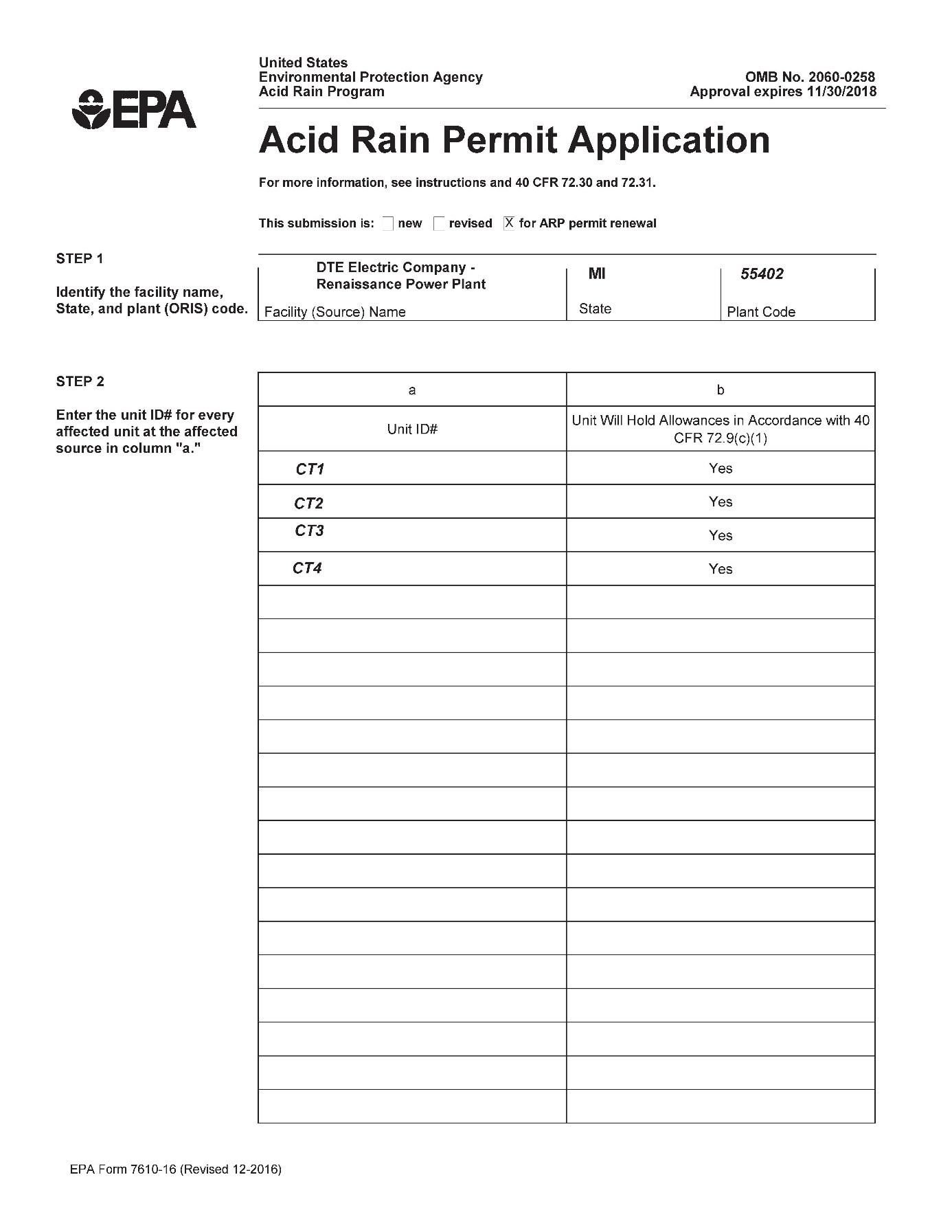 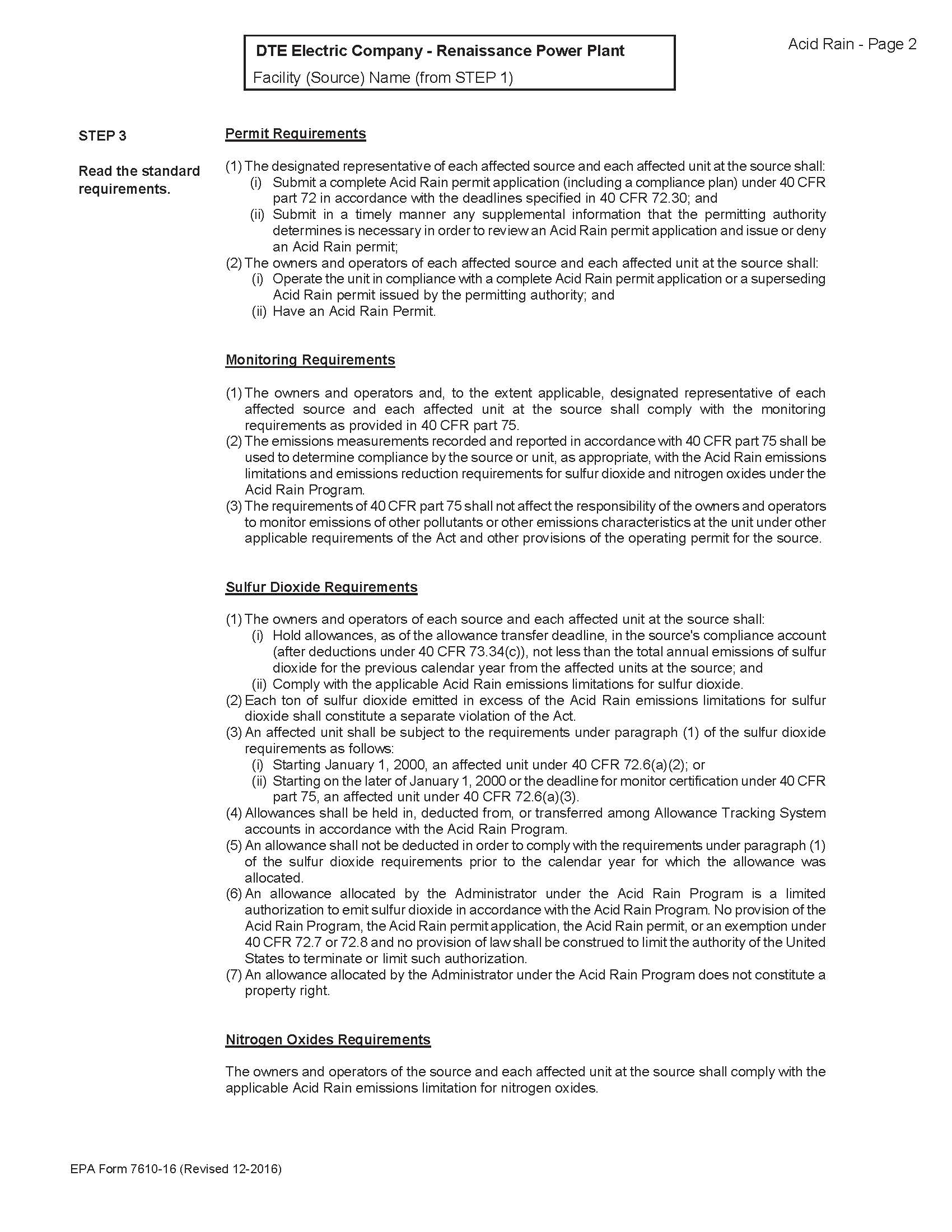 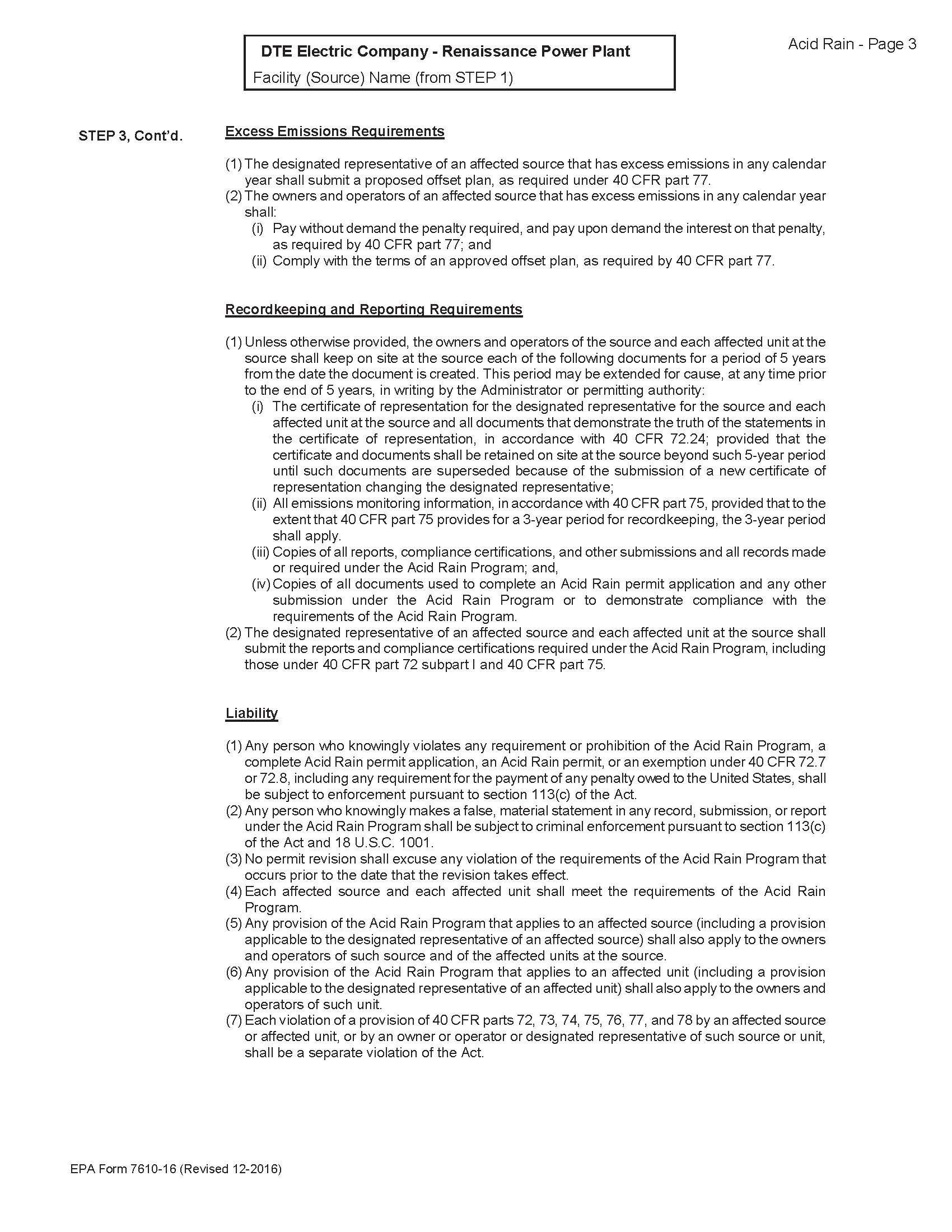 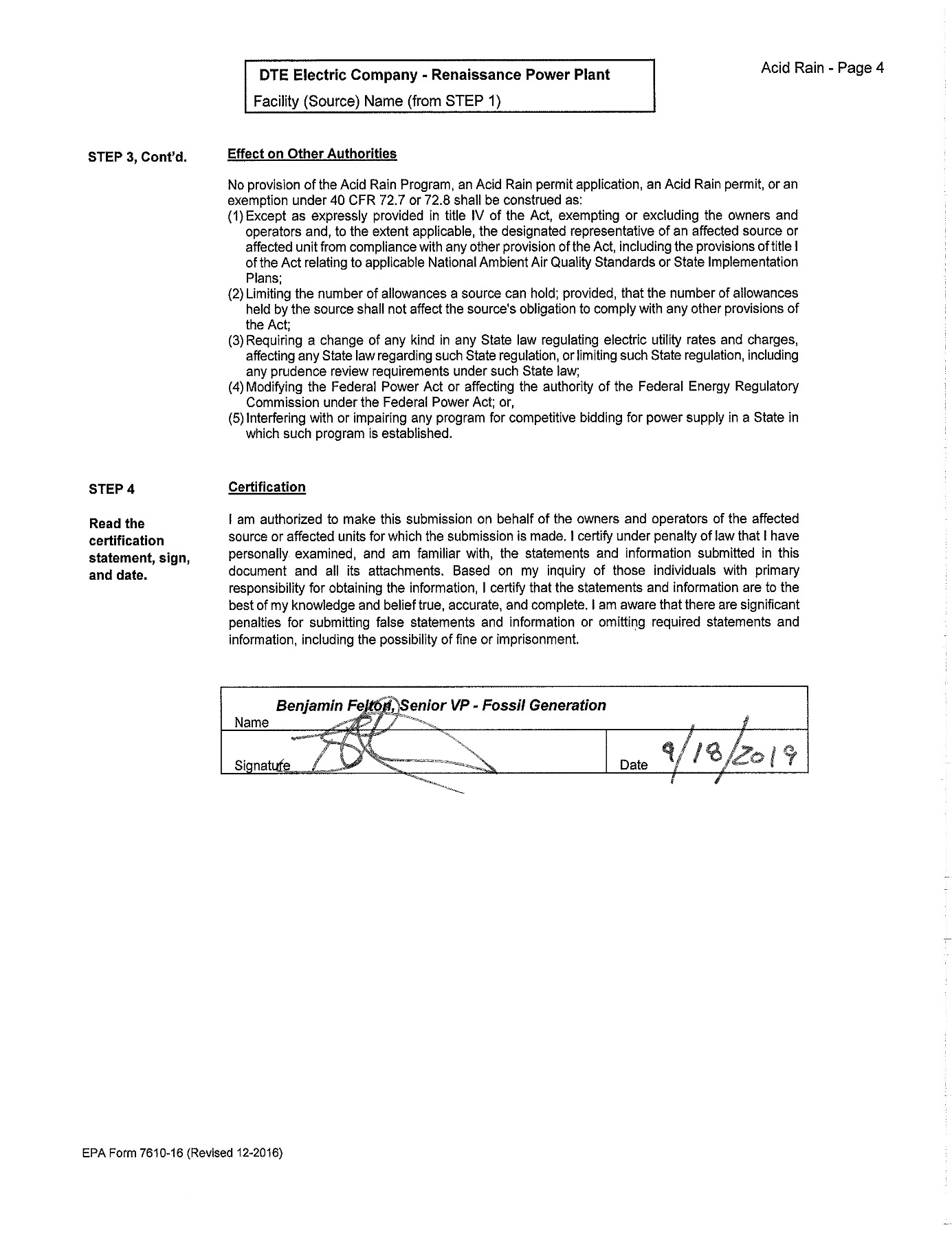 Appendix 10.  Cross State Air Pollution Rule (CSAPR) Trading Program Title V RequirementsDescription of CSAPR Monitoring ProvisionsThe CSAPR subject units, and the unit-specific monitoring provisions, at this source are identified in the following tables. These units are subject to the requirements for the CSAPR NOX Annual Trading Program, CSAPR NOX Ozone Season Group 2 Trading Program, and CSAPR SO2 Group 1 Trading Program, which are included below as Sections I, II, and III, respectively. Each unit will use one of the following as the monitoring methodology for each parameter as provided below and shall comply with the general monitoring, recordkeeping, reporting and other requirements in conditions 1 through 5 below and in paragraph (b) of Sections I, II, and III:Continuous emission monitoring system or systems (CEMS) requirements pursuant to 40 CFR Part 75, Subpart B (for SO2 monitoring) or 40 CFR Part 75, Subpart H (for NOX monitoring)Excepted monitoring system requirements for gas- and oil-fired units pursuant to 40 CFR Part 75, Appendix DExcepted monitoring system requirements for gas- and oil-fired peaking units pursuant to 40 CFR Part 75, Appendix ELow Mass Emissions excepted monitoring (LME) requirements for gas- and oil-fired units pursuant to 40 CFR 75.19EPA-approved alternative monitoring system requirements pursuant to 40 CFR Part 75, Subpart EThe above description of the monitoring used by a unit does not change, create an exemption from, or otherwise affect the monitoring, recordkeeping, and reporting requirements applicable to the unit under 40 CFR 97.430 through 97.435 (CSAPR NOX Annual Trading Program), 97.830 through 97.835 (CSAPR NOX Ozone Season Group 2 Trading Program), and 97.630 through 97.635 (CSAPR SO2 Group 1 Trading Program).  The monitoring, recordkeeping and reporting requirements applicable to each unit are included below in the standard conditions for the applicable CSAPR trading programs.Owners and operators must submit to the Administrator a monitoring plan for each unit in accordance with 40 CFR 75.53, 75.62 and 75.73, as applicable.  The monitoring plan for each unit is available at the EPA’s website at https://www.epa.gov/airmarkets/clean-air-markets-monitoring-plans-part-75-sources.Owners and operators that want to use an alternative monitoring system must submit to the Administrator a petition requesting approval of the alternative monitoring system in accordance with 40 CFR Part 75, Subpart E and 40 CFR 75.66 and 97.435 (CSAPR NOX Annual Trading Program), 97.835 (CSAPR NOX Ozone Season Group 2 Trading Program), and/or 97.635 (CSAPR SO2 Group 1 Trading Program).  The Administrator’s response approving or disapproving any petition for an alternative monitoring system is available on the EPA’s website at https://www.epa.gov/airmarkets/part-75-petition-responses.Owners and operators that want to use an alternative to any monitoring, recordkeeping, or reporting requirement under 40 CFR 97.430 through 97.434 (CSAPR NOX Annual Trading Program), 97.830 through 97.834 (CSAPR NOX Ozone Season Group 2 Trading Program), and/or 97.630 through 97.634 (CSAPR SO2 Group 1 Trading Program) must submit to the Administrator a petition requesting approval of the alternative in accordance with 40 CFR 75.66 and 97.435 (CSAPR NOX Annual Trading Program), 97.835 (CSAPR NOX Ozone Season Group 2 Trading Program), and/or 97.635 (CSAPR SO2 Group 1 Trading Program).  The Administrator’s response approving or disapproving any petition for an alternative to a monitoring, recordkeeping, or reporting requirement is available on the EPA’s website at https://www.epa.gov/airmarkets/part-75-petition-responses.The descriptions of monitoring applicable to the unit included above meet the requirement of 40 CFR 97.430 through 97.434 (CSAPR NOX Annual Trading Program), 97.830 through 97.834 (CSAPR NOX Ozone Season Group 2 Trading Program), and 97.630 through 97.634 (CSAPR SO2 Group 1 Trading Program), and therefore minor permit modification procedures, in accordance with 40 CFR 70.7(e)(2)(i)(B) or 71.7(e)(1)(i)(B), may be used to add or change this unit’s monitoring system description.SECTION I:  CSAPR NOX Annual Trading Program requirements (40 CFR 97.406)Designated representative requirements.The owners and operators shall comply with the requirement to have a designated representative, and may have an alternate designated representative, in accordance with 40 CFR 97.413 through 97.418. Emissions monitoring, reporting, and recordkeeping requirements. The owners and operators, and the designated representative, of each CSAPR NOX Annual source and each CSAPR NOX Annual unit at the source shall comply with the monitoring, reporting, and recordkeeping requirements of 40 CFR 97.430 (general requirements, including installation, certification, and data accounting, compliance deadlines, reporting data, prohibitions, and long-term cold storage), 97.431 (initial monitoring system certification and recertification procedures), 97.432 (monitoring system out-of-control periods), 97.433 (notifications concerning monitoring), 97.434 (recordkeeping and reporting, including monitoring plans, certification applications, quarterly reports, and compliance certification), and 97.435 (petitions for alternatives to monitoring, recordkeeping, or reporting requirements). The emissions data determined in accordance with 40 CFR 97.430 through 97.435 shall be used to calculate allocations of CSAPR NOX Annual allowances under 40 CFR 97.411(a)(2) and (b) and 97.412 and to determine compliance with the CSAPR NOX Annual emissions limitation and assurance provisions under paragraph (c) below, provided that, for each monitoring location from which mass emissions are reported, the mass emissions amount used in calculating such allocations and determining such compliance shall be the mass emissions amount for the monitoring location determined in accordance with 40 CFR 97.430 through 97.435 and rounded to the nearest ton, with any fraction of a ton less than 0.50 being deemed to be zero. NOX emissions requirements. CSAPR NOX Annual emissions limitation. As of the allowance transfer deadline for a control period in a given year, the owners and operators of each CSAPR NOX Annual source and each CSAPR NOX Annual unit at the source shall hold, in the source's compliance account, CSAPR NOX Annual allowances available for deduction for such control period under 40 CFR 97.424(a) in an amount not less than the tons of total NOX emissions for such control period from all CSAPR NOX Annual units at the source. If total NOX emissions during a control period in a given year from the CSAPR NOX Annual units at a CSAPR NOX Annual source are in excess of the CSAPR NOX Annual emissions limitation set forth in paragraph (c)(1)(i) above, then: The owners and operators of the source and each CSAPR NOX Annual unit at the source shall hold the CSAPR NOX Annual allowances required for deduction under 40 CFR 97.424(d); and The owners and operators of the source and each CSAPR NOX Annual unit at the source shall pay any fine, penalty, or assessment or comply with any other remedy imposed, for the same violations, under the Clean Air Act, and each ton of such excess emissions and each day of such control period shall constitute a separate violation of 40 CFR Part 97, Subpart AAAAA and the Clean Air Act. CSAPR NOX Annual assurance provisions. If total NOX emissions during a control period in a given year from all CSAPR NOX Annual units at CSAPR NOX Annual sources in the state and Indian country within the borders of such State exceed the state assurance level, then the owners and operators of such sources and units in each group of one or more sources and units having a common designated representative for such control period, where the common designated representative’s share of such NOX emissions during such control period exceeds the common designated representative’s assurance level for the state and such control period, shall hold (in the assurance account established for the owners and operators of such group) CSAPR NOX Annual allowances available for deduction for such control period under 40 CFR 97.425(a) in an amount equal to two times the product (rounded to the nearest whole number), as determined by the Administrator in accordance with 40 CFR 97.425(b), of multiplying— (A) The quotient of the amount by which the common designated representative’s share of such NOX emissions exceeds the common designated representative’s assurance level divided by the sum of the amounts, determined for all common designated representatives for such sources and units in the state and Indian country within the borders of such state for such control period, by which each common designated representative’s share of such NOX emissions exceeds the respective common designated representative’s assurance level; and (B) The amount by which total NOX emissions from all CSAPR NOX Annual units at CSAPR NOX Annual sources in the state and Indian country within the borders of such state for such control period exceed the state assurance level. The owners and operators shall hold the CSAPR NOX Annual allowances required under paragraph (c)(2)(i) above, as of midnight of November 1 (if it is a business day), or midnight of the first business day thereafter (if November 1 is not a business day), immediately after such control period. Total NOX emissions from all CSAPR NOX Annual units at CSAPR NOX Annual sources in the State and Indian country within the borders of such state during a control period in a given year exceed the state assurance level if such total NOX emissions exceed the sum, for such control period, of the state NOX Annual trading budget under 40 CFR 97.410(a) and the state’s variability limit under 40 CFR 97.410(b).It shall not be a violation of 40 CFR Part 97, Subpart AAAAA or of the Clean Air Act if total NOX emissions from all CSAPR NOX Annual units at CSAPR NOX Annual sources in the State and Indian country within the borders of such State during a control period exceed the state assurance level or if a common designated representative’s share of total NOX emissions from the CSAPR NOX Annual units at CSAPR NOX Annual sources in the state and Indian country within the borders of such state during a control period exceeds the common designated representative’s assurance level.To the extent the owners and operators fail to hold CSAPR NOX Annual allowances for a control period in a given year in accordance with paragraphs (c)(2)(i) through (iii) above, The owners and operators shall pay any fine, penalty, or assessment or comply with any other remedy imposed under the Clean Air Act; and Each CSAPR NOX Annual allowance that the owners and operators fail to hold for such control period in accordance with paragraphs (c)(2)(i) through (iii) above and each day of such control period shall constitute a separate violation of 40 CFR Part 97, Subpart AAAAA and the Clean Air Act. Compliance periods. A CSAPR NOX Annual unit shall be subject to the requirements under paragraph (c)(1) above for the control period starting on the later of January 1, 2015, or the deadline for meeting the unit's monitor certification requirements under 40 CFR 97.430(b) and for each control period thereafter. A CSAPR NOX Annual unit shall be subject to the requirements under paragraph (c)(2) above for the control period starting on the later of January 1, 2017 or the deadline for meeting the unit's monitor certification requirements under 40 CFR 97.430(b) and for each control period thereafter.Vintage of allowances held for compliance. A CSAPR NOX Annual allowance held for compliance with the requirements under paragraph (c)(1)(i) above for a control period in a given year must be a CSAPR NOX Annual allowance that was allocated for such control period or a control period in a prior year. A CSAPR NOX Annual allowance held for compliance with the requirements under paragraphs (c)(1)(ii)(A) and (2)(i) through (iii) above for a control period in a given year must be a CSAPR NOX Annual allowance that was allocated for a control period in a prior year or the control period in the given year or in the immediately following year. Allowance Management System requirements. Each CSAPR NOX Annual allowance shall be held in, deducted from, or transferred into, out of, or between Allowance Management System accounts in accordance with 40 CFR Part 97, Subpart AAAAA. Limited authorization.  A CSAPR NOX Annual allowance is a limited authorization to emit one ton of NOX during the control period in one year. Such authorization is limited in its use and duration as follows: Such authorization shall only be used in accordance with the CSAPR NOX Annual Trading Program; and Notwithstanding any other provision of 40 CFR Part 97, the Administrator has the authority to terminate or limit the use and duration of such authorization to the extent the Administrator determines is necessary or appropriate to implement any provision of the Clean Air Act. Property right. A CSAPR NOX Annual allowance does not constitute a property right.Title V permit revision requirements. No title V permit revision shall be required for any allocation, holding, deduction, or transfer of CSAPR NOX Annual allowances in accordance with 40 CFR Part 97, Subpart AAAAA. This permit incorporates the CSAPR emissions monitoring, recordkeeping and reporting requirements pursuant to 40 CFR 97.430 through 97.435, and the requirements for a continuous emission monitoring system (pursuant to 40 CFR Part 75, Subparts B and H), an excepted monitoring system (pursuant to 40 CFR Part 75, Appendices D and E), a low mass emissions excepted monitoring methodology (pursuant to 40 CFR 75.19), and an alternative monitoring system (pursuant to 40 CFR Part 75, Subpart E).  Therefore, the Description of CSAPR Monitoring Provisions table for units identified in this permit may be added to, or changed, in this title V permit using minor permit modification procedures in accordance with 40 CFR 97.406(d)(2) and 70.7(e)(2)(i)(B) or 71.7(e)(1)(i)(B). Additional recordkeeping and reporting requirements. Unless otherwise provided, the owners and operators of each CSAPR NOX Annual source and each CSAPR NOX Annual unit at the source shall keep on site at the source each of the following documents (in hardcopy or electronic format) for a period of 5 years from the date the document is created.  This period may be extended for cause, at any time before the end of 5 years, in writing by the Administrator. The certificate of representation under 40 CFR 97.416 for the designated representative for the source and each CSAPR NOX Annual unit at the source and all documents that demonstrate the truth of the statements in the certificate of representation; provided that the certificate and documents shall be retained on site at the source beyond such 5-year period until such certificate of representation and documents are superseded because of the submission of a new certificate of representation under 40 CFR 97.416 changing the designated representative. All emissions monitoring information, in accordance with 40 CFR Part 97, Subpart AAAAA. Copies of all reports, compliance certifications, and other submissions and all records made or required under, or to demonstrate compliance with the requirements of, the CSAPR NOX Annual Trading Program. The designated representative of a CSAPR NOX Annual source and each CSAPR NOX Annual unit at the source shall make all submissions required under the CSAPR NOX Annual Trading Program, except as provided in 40 CFR 97.418.  This requirement does not change, create an exemption from, or otherwise affect the responsible official submission requirements under a title V operating permit program in 40 CFR Parts 70 and 71. Liability.Any provision of the CSAPR NOX Annual Trading Program that applies to a CSAPR NOX Annual source or the designated representative of a CSAPR NOX Annual source shall also apply to the owners and operators of such source and of the CSAPR NOX Annual units at the source. Any provision of the CSAPR NOX Annual Trading Program that applies to a CSAPR NOX Annual unit or the designated representative of a CSAPR NOX Annual unit shall also apply to the owners and operators of such unit. Effect on other authorities. No provision of the CSAPR NOX Annual Trading Program or exemption under 40 CFR 97.405 shall be construed as exempting or excluding the owners and operators, and the designated representative, of a CSAPR NOX Annual source or CSAPR NOX Annual unit from compliance with any other provision of the applicable, approved state implementation plan, a federally enforceable permit, or the Clean Air Act.Effect on units in Indian country. Notwithstanding the provisions of paragraphs (a) through (g) above, paragraphs (a) through (g) shall be deemed not to impose any requirements on any source or unit, or any owner, operator, or designated representative with regard to any source or unit, in Indian country within the borders of the state.SECTION II:  CSAPR NOX Ozone Season Group 2 Trading Program Requirements (40 CFR 97.806)Designated representative requirements.The owners and operators shall comply with the requirement to have a designated representative, and may have an alternate designated representative, in accordance with 40 CFR 97.813 through 97.818. Emissions monitoring, reporting, and recordkeeping requirements. The owners and operators, and the designated representative, of each CSAPR NOX Ozone Season Group 2 source and each CSAPR NOX Ozone Season Group 2 unit at the source shall comply with the monitoring, reporting, and recordkeeping requirements of 40 CFR 97.830 (general requirements, including installation, certification, and data accounting, compliance deadlines, reporting data, prohibitions, and long-term cold storage), 97.831 (initial monitoring system certification and recertification procedures), 97.832 (monitoring system out-of-control periods), 97.833 (notifications concerning monitoring), 97.834 (recordkeeping and reporting, including monitoring plans, certification applications, quarterly reports, and compliance certification), and 97.835 (petitions for alternatives to monitoring, recordkeeping, or reporting requirements). The emissions data determined in accordance with 40 CFR 97.830 through 97.835 shall be used to calculate allocations of CSAPR NOX Ozone Season Group 2 allowances under 40 CFR 97.811(a)(2) and (b) and 97.812 and to determine compliance with the CSAPR NOX Ozone Season Group 2 emissions limitation and assurance provisions under paragraph (c) below, provided that, for each monitoring location from which mass emissions are reported, the mass emissions amount used in calculating such allocations and determining such compliance shall be the mass emissions amount for the monitoring location determined in accordance with 40 CFR 97.830 through 97.835 and rounded to the nearest ton, with any fraction of a ton less than 0.50 being deemed to be zero. NOX emissions requirements. CSAPR NOX Ozone Season Group 2 emissions limitation. As of the allowance transfer deadline for a control period in a given year, the owners and operators of each CSAPR NOX Ozone Season Group 2 source and each CSAPR NOX Ozone Season Group 2 unit at the source shall hold, in the source's compliance account, CSAPR NOX Ozone Season Group 2 allowances available for deduction for such control period under 40 CFR 97.824(a) in an amount not less than the tons of total NOX emissions for such control period from all CSAPR NOX Ozone Season Group 2 units at the source. If total NOX emissions during a control period in a given year from the CSAPR NOX Ozone Season Group 2 units at a CSAPR NOX Ozone Season Group 2 source are in excess of the CSAPR NOX Ozone Season Group 2 emissions limitation set forth in paragraph (c)(1)(i) above, then: The owners and operators of the source and each CSAPR NOX Ozone Season Group 2 unit at the source shall hold the CSAPR NOX Ozone Season Group 2 allowances required for deduction under 40 CFR 97.824(d); and The owners and operators of the source and each CSAPR NOX Ozone Season Group 2 unit at the source shall pay any fine, penalty, or assessment or comply with any other remedy imposed, for the same violations, under the Clean Air Act, and each ton of such excess emissions and each day of such control period shall constitute a separate violation of 40 CFR Part 97, Subpart EEEEE and the Clean Air Act. CSAPR NOX Ozone Season Group 2 assurance provisions. If total NOX emissions during a control period in a given year from all CSAPR NOX Ozone Season Group 2 units at CSAPR NOX Ozone Season Group 2 sources in the state and Indian country within the borders of such state exceed the state assurance level, then the owners and operators of such sources and units in each group of one or more sources and units having a common designated representative for such control period, where the common designated representative’s share of such NOX emissions during such control period exceeds the common designated representative’s assurance level for the state and such control period, shall hold (in the assurance account established for the owners and operators of such group) CSAPR NOX Ozone Season Group 2 allowances available for deduction for such control period under 40 CFR 97.825(a) in an amount equal to two times the product (rounded to the nearest whole number), as determined by the Administrator in accordance with 40 CFR 97.825(b), of multiplying— The quotient of the amount by which the common designated representative’s share of such NOX emissions exceeds the common designated representative’s assurance level divided by the sum of the amounts, determined for all common designated representatives for such sources and units in the state and Indian country within the borders of such state for such control period, by which each common designated representative’s share of such NOX emissions exceeds the respective common designated representative’s assurance level; and The amount by which total NOX emissions from all CSAPR NOX Ozone Season Group 2 units at CSAPR NOX Ozone Season Group 2 sources in the state and Indian country within the borders of such state for such control period exceed the state assurance level. The owners and operators shall hold the CSAPR NOX Ozone Season Group 2 allowances required under paragraph (c)(2)(i) above, as of midnight of November 1 (if it is a business day), or midnight of the first business day thereafter (if November 1 is not a business day), immediately after such control period. Total NOX emissions from all CSAPR NOX Ozone Season Group 2 units at CSAPR NOX Ozone Season Group 2 sources in the state and Indian country within the borders of such state during a control period in a given year exceed the state assurance level if such total NOX emissions exceed the sum, for such control period, of the State NOX Ozone Season Group 2 trading budget under 40 CFR 97.810(a) and the state’s variability limit under 40 CFR 97.810(b). It shall not be a violation of 40 CFR Part 97, Subpart EEEEE or of the Clean Air Act if total NOX emissions from all CSAPR NOX Ozone Season Group 2 units at CSAPR NOX Ozone Season Group 2 sources in the state and Indian country within the borders of such state during a control period exceed the state assurance level or if a common designated representative’s share of total NOX emissions from the CSAPR NOX Ozone Season Group 2 units at CSAPR NOX Ozone Season Group 2 sources in the state and Indian country within the borders of such state during a control period exceeds the common designated representative’s assurance level. To the extent the owners and operators fail to hold CSAPR NOX Ozone Season Group 2 allowances for a control period in a given year in accordance with paragraphs (c)(2)(i) through (iii) above, The owners and operators shall pay any fine, penalty, or assessment or comply with any other remedy imposed under the Clean Air Act; and Each CSAPR NOX Ozone Season Group 2 allowance that the owners and operators fail to hold for such control period in accordance with paragraphs (c)(2)(i) through (iii) above and each day of such control period shall constitute a separate violation of 40 CFR Part 97, Subpart EEEEE and the Clean Air Act. Compliance periods. A CSAPR NOX Ozone Season Group 2 unit shall be subject to the requirements under paragraph (c)(1) above for the control period starting on the later of May 1, 2017 or the deadline for meeting the unit's monitor certification requirements under 40 CFR 97.830(b) and for each control period thereafter. A CSAPR NOX Ozone Season Group 2 unit shall be subject to the requirements under paragraph (c)(2) above for the control period starting on the later of May 1, 2017 or the deadline for meeting the unit's monitor certification requirements under 40 CFR 97.830(b) and for each control period thereafter. Vintage of allowances held for compliance. A CSAPR NOX Ozone Season Group 2 allowance held for compliance with the requirements under paragraph (c)(1)(i) above for a control period in a given year must be a CSAPR NOX Ozone Season Group 2 allowance that was allocated for such control period or a control period in a prior year. A CSAPR NOX Ozone Season Group 2 allowance held for compliance with the requirements under paragraphs (c)(1)(ii)(A) and (2)(i) through (iii) above for a control period in a given year must be a CSAPR NOX Ozone Season Group 2 allowance that was allocated for a control period in a prior year or the control period in the given year or in the immediately following year. Allowance Management System requirements. Each CSAPR NOX Ozone Season Group 2 allowance shall be held in, deducted from, or transferred into, out of, or between Allowance Management System accounts in accordance with 40 CFR Part 97, Subpart EEEEE. Limited authorization. A CSAPR NOX Ozone Season Group 2 allowance is a limited authorization to emit one ton of NOX during the control period in one year.  Such authorization is limited in its use and duration as follows: Such authorization shall only be used in accordance with the CSAPR NOX Ozone Season Group 2 Trading Program; and Notwithstanding any other provision of 40 CFR Part 97, Subpart EEEEE, the Administrator has the authority to terminate or limit the use and duration of such authorization to the extent the Administrator determines is necessary or appropriate to implement any provision of the Clean Air Act. Property right.  A CSAPR NOX Ozone Season Group 2 allowance does not constitute a property right. Title V permit revision requirements. No title V permit revision shall be required for any allocation, holding, deduction, or transfer of CSAPR NOX Ozone Season Group 2 allowances in accordance with 40 CFR Part 97, Subpart EEEEE. This permit incorporates the CSAPR emissions monitoring, recordkeeping and reporting requirements pursuant to 40 CFR 97.830 through 97.835, and the requirements for a continuous emission monitoring system (pursuant to 40 CFR Part 75, Subparts B and H), an excepted monitoring system (pursuant to 40 CFR Part 75, Appendices D and E), a low mass emissions excepted monitoring methodology (pursuant to 40 CFR 75.19), and an alternative monitoring system (pursuant to 40 CFR Part 75, Subpart E).  Therefore, the Description of CSAPR Monitoring Provisions table for units identified in this permit may be added to, or changed, in this title V permit using minor permit modification procedures in accordance with 40 CFR 97.806(d)(2) and 70.7(e)(2)(i)(B) or 71.7(e)(1)(i)(B). Additional recordkeeping and reporting requirements. Unless otherwise provided, the owners and operators of each CSAPR NOX Ozone Season Group 2 source and each CSAPR NOX Ozone Season Group 2 unit at the source shall keep on site at the source each of the following documents (in hardcopy or electronic format) for a period of 5 years from the date the document is created. This period may be extended for cause, at any time before the end of 5 years, in writing by the Administrator. The certificate of representation under 40 CFR 97.816 for the designated representative for the source and each CSAPR NOX Ozone Season Group 2 unit at the source and all documents that demonstrate the truth of the statements in the certificate of representation; provided that the certificate and documents shall be retained on site at the source beyond such 5-year period until such certificate of representation and documents are superseded because of the submission of a new certificate of representation under 40 CFR 97.816 changing the designated representative. All emissions monitoring information, in accordance with 40 CFR Part 97, Subpart EEEEE. Copies of all reports, compliance certifications, and other submissions and all records made or required under, or to demonstrate compliance with the requirements of, the CSAPR NOX Ozone Season Group 2 Trading Program.The designated representative of a CSAPR NOX Ozone Season Group 2 source and each CSAPR NOX Ozone Season Group 2 unit at the source shall make all submissions required under the CSAPR NOX Ozone Season Group 2 Trading Program, except as provided in 40 CFR 97.818. This requirement does not change, create an exemption from, or otherwise affect the responsible official submission requirements under a title V operating permit program in 40 CFR Parts 70 and 71. Liability. Any provision of the CSAPR NOX Ozone Season Group 2 Trading Program that applies to a CSAPR NOX Ozone Season Group 2 source or the designated representative of a CSAPR NOX Ozone Season Group 2 source shall also apply to the owners and operators of such source and of the CSAPR NOX Ozone Season Group 2 units at the source. Any provision of the CSAPR NOX Ozone Season Group 2 Trading Program that applies to a CSAPR NOX Ozone Season Group 2 unit or the designated representative of a CSAPR NOX Ozone Season Group 2 unit shall also apply to the owners and operators of such unit. Effect on other authorities. No provision of the CSAPR NOX Ozone Season Group 2 Trading Program or exemption under 40 CFR 97.805 shall be construed as exempting or excluding the owners and operators, and the designated representative, of a CSAPR NOX Ozone Season Group 2 source or CSAPR NOX Ozone Season Group 2 unit from compliance with any other provision of the applicable, approved state implementation plan, a federally enforceable permit, or the Clean Air Act.Effect on units in Indian country. Notwithstanding the provisions of paragraphs (a) through (g) above, paragraphs (a) through (g) shall be deemed not to impose any requirements on any source or unit, or any owner, operator, or designated representative with regard to any source or unit, in Indian country within the borders of the state. SECTION III:  CSAPR SO2 Group 1 Trading Program requirements (40 CFR 97.606)Designated representative requirements. The owners and operators shall comply with the requirement to have a designated representative, and may have an alternate designated representative, in accordance with 40 CFR 97.613 through 97.618. Emissions monitoring, reporting, and recordkeeping requirements. The owners and operators, and the designated representative, of each CSAPR SO2 Group 1 source and each CSAPR SO2 Group 1 unit at the source shall comply with the monitoring, reporting, and recordkeeping requirements of 40 CFR 97.630 (general requirements, including installation, certification, and data accounting, compliance deadlines, reporting data, prohibitions, and long-term cold storage), 97.631 (initial monitoring system certification and recertification procedures), 97.632 (monitoring system out-of-control periods), 97.633 (notifications concerning monitoring), 97.634 (recordkeeping and reporting, including monitoring plans, certification applications, quarterly reports, and compliance certification), and 97.635 (petitions for alternatives to monitoring, recordkeeping, or reporting requirements). The emissions data determined in accordance with 40 CFR 97.630 through 97.635 shall be used to calculate allocations of CSAPR SO2 Group 1 allowances under 40 CFR 97.611(a)(2) and (b) and 97.612 and to determine compliance with the CSAPR SO2 Group 1 emissions limitation and assurance provisions under paragraph (c) below, provided that, for each monitoring location from which mass emissions are reported, the mass emissions amount used in calculating such allocations and determining such compliance shall be the mass emissions amount for the monitoring location determined in accordance with 40 CFR 97.630 through 97.635 and rounded to the nearest ton, with any fraction of a ton less than 0.50 being deemed to be zero. SO2 emissions requirements. CSAPR SO2 Group 1 emissions limitation. As of the allowance transfer deadline for a control period in a given year, the owners and operators of each CSAPR SO2 Group 1 source and each CSAPR SO2 Group 1 unit at the source shall hold, in the source's compliance account, CSAPR SO2 Group 1 allowances available for deduction for such control period under 40 CFR 97.624(a) in an amount not less than the tons of total SO2 emissions for such control period from all CSAPR SO2 Group 1 units at the source. If total SO2 emissions during a control period in a given year from the CSAPR SO2 Group 1 units at a CSAPR SO2 Group 1 source are in excess of the CSAPR SO2 Group 1 emissions limitation set forth in paragraph (c)(1)(i) above, then: The owners and operators of the source and each CSAPR SO2 Group 1 unit at the source shall hold the CSAPR SO2 Group 1 allowances required for deduction under 40 CFR 97.624(d); and The owners and operators of the source and each CSAPR SO2 Group 1 unit at the source shall pay any fine, penalty, or assessment or comply with any other remedy imposed, for the same violations, under the Clean Air Act, and each ton of such excess emissions and each day of such control period shall constitute a separate violation 40 CFR Part 97, Subpart CCCCC and the Clean Air Act. CSAPR SO2 Group 1 assurance provisions. If total SO2 emissions during a control period in a given year from all CSAPR SO2 Group 1 units at CSAPR SO2 Group 1 sources in the state and Indian country within the borders of such state exceed the state assurance level, then the owners and operators of such sources and units in each group of one or more sources and units having a common designated representative for such control period, where the common designated representative’s share of such SO2 emissions during such control period exceeds the common designated representative’s assurance level for the state and such control period, shall hold (in the assurance account established for the owners and operators of such group) CSAPR SO2 Group 1 allowances available for deduction for such control period under 40 CFR 97.625(a) in an amount equal to two times the product (rounded to the nearest whole number), as determined by the Administrator in accordance with 40 CFR 97.625(b), of multiplying— The quotient of the amount by which the common designated representative’s share of such SO2 emissions exceeds the common designated representative’s assurance level divided by the sum of the amounts, determined for all common designated representatives for such sources and units in the state and Indian country within the borders of such state for such control period, by which each common designated representative’s share of such SO2 emissions exceeds the respective common designated representative’s assurance level; and The amount by which total SO2 emissions from all CSAPR SO2 Group 1 units at CSAPR SO2 Group 1 sources in the state and Indian country within the borders of such state for such control period exceed the state assurance level. The owners and operators shall hold the CSAPR SO2 Group 1 allowances required under paragraph (c)(2)(i) above, as of midnight of November 1 (if it is a business day), or midnight of the first business day thereafter (if November 1 is not a business day), immediately after such control period. Total SO2 emissions from all CSAPR SO2 Group 1 units at CSAPR SO2 Group 1 sources in the state and Indian country within the borders of such state during a control period in a given year exceed the state assurance level if such total SO2 emissions exceed the sum, for such control period, of the state SO2 Group 1 trading budget under 40 CFR 97.610(a) and the state’s variability limit under 40 CFR 97.610(b). It shall not be a violation of 40 CFR Part 97, Subpart CCCCC or of the Clean Air Act if total SO2 emissions from all CSAPR SO2 Group 1 units at CSAPR SO2 Group 1 sources in the state and Indian country within the borders of such state during a control period exceed the state assurance level or if a common designated representative’s share of total SO2 emissions from the CSAPR SO2 Group 1 units at CSAPR SO2 Group 1 sources in the state and Indian country within the borders of such state during a control period exceeds the common designated representative’s assurance level. To the extent the owners and operators fail to hold CSAPR SO2 Group 1 allowances for a control period in a given year in accordance with paragraphs (c)(2)(i) through (iii) above, The owners and operators shall pay any fine, penalty, or assessment or comply with any other remedy imposed under the Clean Air Act; and Each CSAPR SO2 Group 1 allowance that the owners and operators fail to hold for such control period in accordance with paragraphs (c)(2)(i) through (iii) above and each day of such control period shall constitute a separate violation of 40 CFR Part 97, Subpart CCCCC and the Clean Air Act. Compliance periods. A CSAPR SO2 Group 1 unit shall be subject to the requirements under paragraph (c)(1) above for the control period starting on the later of January 1, 2015 or the deadline for meeting the unit's monitor certification requirements under 40 CFR 97.630(b) and for each control period thereafter.A CSAPR SO2 Group 1 unit shall be subject to the requirements under paragraph (c)(2) above for the control period starting on the later of January 1, 2017 or the deadline for meeting the unit's monitor certification requirements under 40 CFR 97.630(b) and for each control period thereafter.Vintage of allowances held for compliance. A CSAPR SO2 Group 1 allowance held for compliance with the requirements under paragraph (c)(1)(i) above for a control period in a given year must be a CSAPR SO2 Group 1 allowance that was allocated for such control period or a control period in a prior year. A CSAPR SO2 Group 1 allowance held for compliance with the requirements under paragraphs (c)(1)(ii)(A) and (2)(i) through (iii) above for a control period in a given year must be a CSAPR SO2 Group 1 allowance that was allocated for a control period in a prior year or the control period in the given year or in the immediately following year. Allowance Management System requirements. Each CSAPR SO2 Group 1 allowance shall be held in, deducted from, or transferred into, out of, or between Allowance Management System accounts in accordance with 40 CFR Part 97, Subpart CCCCC.Limited authorization. A CSAPR SO2 Group 1 allowance is a limited authorization to emit one ton of SO2 during the control period in one year. Such authorization is limited in its use and duration as follows: Such authorization shall only be used in accordance with the CSAPR SO2 Group 1 Trading Program; and Notwithstanding any other provision of 40 CFR Part 97, Subpart CCCCC, the Administrator has the authority to terminate or limit the use and duration of such authorization to the extent the Administrator determines is necessary or appropriate to implement any provision of the Clean Air Act. Property right.  A CSAPR SO2 Group 1 allowance does not constitute a property right. Title V permit revision requirements. No title V permit revision shall be required for any allocation, holding, deduction, or transfer of CSAPR SO2 Group 1 allowances in accordance with 40 CFR Part 97, Subpart CCCCC. This permit incorporates the CSAPR emissions monitoring, recordkeeping and reporting requirements pursuant to 40 CFR 97.630 through 97.635, and the requirements for a continuous emission monitoring system (pursuant to 40 CFR Part 75, Subparts B and H), an excepted monitoring system (pursuant to 40 CFR Part 75, Appendices D and E), a low mass emissions excepted monitoring methodology (pursuant to 40 CFR 75.19), and an alternative monitoring system (pursuant to 40 CFR Part 75, Subpart E).  Therefore, the Description of CSAPR Monitoring Provisions table for units identified in this permit may be added to, or changed, in this title V permit using minor permit modification procedures in accordance with 40 CFR 97.606(d)(2) and 70.7(e)(2)(i)(B) or 71.7(e)(1)(i)(B). Additional recordkeeping and reporting requirements. Unless otherwise provided, the owners and operators of each CSAPR SO2 Group 1 source and each CSAPR SO2 Group 1 unit at the source shall keep on site at the source each of the following documents (in hardcopy or electronic format) for a period of 5 years from the date the document is created.  This period may be extended for cause, at any time before the end of 5 years, in writing by the Administrator. The certificate of representation under 40 CFR 97.616 for the designated representative for the source and each CSAPR SO2 Group 1 unit at the source and all documents that demonstrate the truth of the statements in the certificate of representation; provided that the certificate and documents shall be retained on site at the source beyond such 5-year period until such certificate of representation and documents are superseded because of the submission of a new certificate of representation under 40 CFR 97.616 changing the designated representative. All emissions monitoring information, in accordance with 40 CFR Part 97, Subpart CCCCC. Copies of all reports, compliance certifications, and other submissions and all records made or required under, or to demonstrate compliance with the requirements of, the CSAPR SO2 Group 1 Trading Program. The designated representative of a CSAPR SO2 Group 1 source and each CSAPR SO2 Group 1 unit at the source shall make all submissions required under the CSAPR SO2 Group 1 Trading Program, except as provided in 40 CFR 97.618.  This requirement does not change, create an exemption from, or otherwise affect the responsible official submission requirements under a title V operating permit program in 40 CFR Parts 70 and 71. Liability. Any provision of the CSAPR SO2 Group 1 Trading Program that applies to a CSAPR SO2 Group 1 source or the designated representative of a CSAPR SO2 Group 1 source shall also apply to the owners and operators of such source and of the CSAPR SO2 Group 1 units at the source. Any provision of the CSAPR SO2 Group 1 Trading Program that applies to a CSAPR SO2 Group 1 unit or the designated representative of a CSAPR SO2 Group 1 unit shall also apply to the owners and operators of such unit. Effect on other authorities. No provision of the CSAPR SO2 Group 1 Trading Program or exemption under 40 CFR 97.605 shall be construed as exempting or excluding the owners and operators, and the designated representative, of a CSAPR SO2 Group 1 source or CSAPR SO2 Group 1 unit from compliance with any other provision of the applicable, approved state implementation plan, a federally enforceable permit, or the Clean Air Act.(h)  Effect on units in Indian country. Notwithstanding the provisions of paragraphs (a) through (g) above, paragraphs (a) through (g) shall be deemed not to impose any requirements on any source or unit, or any owner, operator, or designated representative with regard to any source or unit, in Indian country within the borders of the state.MICHIGAN DEPARTMENT OF ENVIRONMENT, GREAT LAKES, AND ENERGYAIR QUALITY DIVISIONEFFECTIVE DATE: October 8, 2020ISSUED TODTE Electric Company - Renaissance Power PlantState Registration Number (SRN):  N6873LOCATED AT950 North Division Street, Carson City, Montcalm County, Michigan 48811EFFECTIVE DATE: October 8, 2020ISSUED TODTE Electric Company - Renaissance Power PlantState Registration Number (SRN):  N6873LOCATED AT950 North Division Street, Carson City, Montcalm County, Michigan 48811EFFECTIVE DATE: October 8, 2020ISSUED TODTE Electric Company - Renaissance Power PlantState Registration Number (SRN):  N6873LOCATED AT950 North Division Street, Carson City, Montcalm County, Michigan 48811RENEWABLE OPERATING PERMITPermit Number:	MI-ROP-N6873-2020Expiration Date:	October 8, 2025Administratively Complete ROP Renewal Application Due Between April 8, 2024 and April 8, 2025This Renewable Operating Permit (ROP) is issued in accordance with and subject to Section 5506(3) of Part 55, Air Pollution Control, of the Natural Resources and Environmental Protection Act, 1994 PA 451, as amended (Act 451).  Pursuant to Rule 210(1) of the administrative rules promulgated under Act 451, this ROP constitutes the permittee’s authority to operate the stationary source identified above in accordance with the general conditions, special conditions and attachments contained herein.  Operation of the stationary source and all emission units listed in the permit are subject to all applicable future or amended rules and regulations pursuant to Act 451 and the federal Clean Air Act.RENEWABLE OPERATING PERMITPermit Number:	MI-ROP-N6873-2020Expiration Date:	October 8, 2025Administratively Complete ROP Renewal Application Due Between April 8, 2024 and April 8, 2025This Renewable Operating Permit (ROP) is issued in accordance with and subject to Section 5506(3) of Part 55, Air Pollution Control, of the Natural Resources and Environmental Protection Act, 1994 PA 451, as amended (Act 451).  Pursuant to Rule 210(1) of the administrative rules promulgated under Act 451, this ROP constitutes the permittee’s authority to operate the stationary source identified above in accordance with the general conditions, special conditions and attachments contained herein.  Operation of the stationary source and all emission units listed in the permit are subject to all applicable future or amended rules and regulations pursuant to Act 451 and the federal Clean Air Act.RENEWABLE OPERATING PERMITPermit Number:	MI-ROP-N6873-2020Expiration Date:	October 8, 2025Administratively Complete ROP Renewal Application Due Between April 8, 2024 and April 8, 2025This Renewable Operating Permit (ROP) is issued in accordance with and subject to Section 5506(3) of Part 55, Air Pollution Control, of the Natural Resources and Environmental Protection Act, 1994 PA 451, as amended (Act 451).  Pursuant to Rule 210(1) of the administrative rules promulgated under Act 451, this ROP constitutes the permittee’s authority to operate the stationary source identified above in accordance with the general conditions, special conditions and attachments contained herein.  Operation of the stationary source and all emission units listed in the permit are subject to all applicable future or amended rules and regulations pursuant to Act 451 and the federal Clean Air Act.SOURCE-WIDE PERMIT TO INSTALLPermit Number:	MI-PTI-N6873-2020This Permit to Install (PTI) is issued in accordance with and subject to Section 5505(1) of Act 451.  Pursuant to Rule 214a of the administrative rules promulgated under Act 451, the terms and conditions herein, identified by the underlying applicable requirement citation of Rule 201(1)(a), constitute a federally enforceable PTI.  The PTl terms and conditions do not expire and remain in effect unless the criteria of Rule 201(6) are met.  Operation of all emission units identified in the PTI is subject to all applicable future or amended rules and regulations pursuant to Act 451 and the federal Clean Air Act.PollutantLimitTime Period/Operating ScenarioEquipmentMonitoring/Testing MethodUnderlying Applicable RequirementsSulfur Dioxide (SO2)47.3 tons per year2Per 12-month rolling time period as determined by the end of each calendar monthEU-TURBINE1SCEU-TURBINE2SCEU-TURBINE3SCEU-TURBINE4SCEU-HEATERSCEU-EDGEU-DFP(All on-site combustion equipment combined.)SC VI.140 CFR 52.21(j)Emission Unit IDEmission Unit Description(Including Process Equipment & Control Device(s))InstallationDate/Modification DateFlexible Group IDEU-TURBINE1SCNatural gas-fired combustion turbine rated at a nominal 1,900 MMBTU/hour heat input, and capable of producing 215 MW of electrical power in simple cycle operation.  The equipment is equipped with low-NOx burners.03-31-2002 / NAFG-TURBINE1-4SCEU-TURBINE2SCNatural gas-fired combustion turbine rated at a nominal 1,900 MMBTU/hour heat input, and capable of producing 215 MW of electrical power in simple cycle operation.  The equipment is equipped with low-NOx burners.04-14-2002 / NAFG-TURBINE1-4SCEU-TURBINE3SCNatural gas-fired combustion turbine rated at a nominal 1,900 MMBTU/hour heat input, and capable of producing 215 MW of electrical power in simple cycle operation.  The equipment is equipped with low-NOx burners.05-23-2002 / NAFG-TURBINE1-4SCEU-TURBINE4SCNatural gas-fired combustion turbine rated at a nominal 1,900 MMBTU/hour heat input, and capable of producing 215 MW of electrical power in simple cycle operation.  The equipment is equipped with low-NOx burners.05-03-2002 / NAFG-TURBINE1-4SCEU-HEATERSCIn-line natural gas-fired heater for heating natural gas prior to the turbines.  It has a nominal capacity of approximately 13 MMBTU/hour03-23-2002 / NANAEU-EDGEmergency diesel fuel-fired reciprocating engine for emergency electric generation that is 900 hp and has a nominal capacity of about 6 MMBTU/hr heat input (>500 hp).03-28-2002 / NAFG-ENGINESCEU-DFPEmergency diesel fuel-fired pump for fire control that is 200 hp (<500 hp).02-21-2002 / NAFG-ENGINESCEU-COLDCLEANERAny cold cleaner that is grandfathered or exempt from Rule 201 pursuant to Rule 278, Rule 278a and Rule 281(2)(h) or Rule 285(2)(r)(iv).  03-01-2002 / NAFG-COLDCLEANERSFlexible Group IDFlexible Group DescriptionAssociatedEmission Unit IDsFG-TURBINE1-4SCSimple cycle operation of four (4) 1,900 MMBTU/hour natural gas-fired combustion turbines.  Each is rated at 215 MW and is equipped with low-NOx burners.EU-TURBINE1SCEU-TURBINE2SCEU-TURBINE3SCEU-TURBINE4SCFG-ENGINESCOne (1) 900 hp diesel-fired emergency reciprocating engine and one (1) 200 hp diesel-fired emergency fire protection pump.EU-EDGEU-DFPFG-COLDCLEANERSAny cold cleaner that is grandfathered or exempt from Rule 201 pursuant to Rule 278, Rule 278a and Rule 281(2)(h) or Rule 285(2)(r)(iv).  EU-COLDCLEANERPollutantLimitTime Period/Operating ScenarioEquipmentMonitoring/Testing MethodUnderlying Applicable RequirementsNitrogen oxides (NOx)15 ppmv, at 15% oxygen, dry2 aAverage of all operating hours in a calendar dayEU-TURBINE1SCEU-TURBINE2SCEU-TURBINE3SCEU-TURBINE4SC(The limit is applicable to each individual turbine.)SC VI.2SC VI.11SC VI.13-15(CEMS;Appendix 3.1)R 336.1205(1)(a)R 336.1205(1)(b)40 CFR 52.21(j)NOx189.2 tons per year212-month rolling time period, determined at the end of each calendar monthEU-TURBINE1SCEU-TURBINE2SCEU-TURBINE3SCEU-TURBINE4SC(The limit is applicable to each individual turbine.)SC VI.2SC VI.11SC VI.13-15(CEMS; Appendix 3.1)R 336.1205(1)(a)R 336.1205(1)(b)40 CFR 52.21(j)Carbon monoxide (CO)15 ppmv, at 15% oxygen, dry2Average of all operating hours in a calendar dayEU-TURBINE1SCEU-TURBINE2SCEU-TURBINE3SCEU-TURBINE4SC(The limit is applicable to each individual turbine.)SC VI.3SC VI.12-16(CEMS; Appendix 3.3)R 336.1205(1)(a)R 336.1205(1)(b)40 CFR 52.21(j)CO115.2 tons per year212-month rolling time period, determined at the end of each calendar monthEU-TURBINE1SCEU-TURBINE2SCEU-TURBINE3SCEU-TURBINE4SC(The limit is applicable to each individual turbine.)SC VI.3SC VI.12-16(CEMS; Appendix 3.3)R 336.1205(1)(a)R 336.1205(1)(b)40 CFR 52.21(j)Volatile organic compounds (VOC)2 ppmv, at 15% oxygen, dry2Average of all operating hours in a calendar day EU-TURBINE1SCEU-TURBINE2SCEU-TURBINE3SCEU-TURBINE4SC(The limit is applicable to each individual turbine.)SC V.2SC V.3SC VI.4(Stack test; Appendices 5 and 7)R 336.1702(a)R 336.1205(1)(a)R 336.1205(1)(b)40 CFR 52.21(j)VOC 8.1 tons per year212-month rolling time period, determined at the end of each calendar monthEU-TURBINE1SCEU-TURBINE2SCEU-TURBINE3SCEU-TURBINE4SC(The limit is applicable to each individual turbine.)SC V.2SC V.3SC VI.4(Stack test; Appendices 5 and 7)R 336.1702(a)R 336.1205(1)(a)R 336.1205(1)(b)40 CFR 52.21(j)Particulate matter less than 10 microns in diameter (PM-10)9.0 pounds per hour2Average of all operating hours in a calendar dayEU-TURBINE1SCEU-TURBINE2SCEU-TURBINE3SCEU-TURBINE4SC(The limit is applicable to each individual turbine.)SC V.2SC V.3SC VI.5(Stack test; Appendices 5 and 7)R 336.1205(1)(a)R 336.1205(1)(b)40 CFR 52.21(j)PM-1014.6 tons per year212-month rolling time period, determined at the end of each calendar monthEU-TURBINE1SCEU-TURBINE2SCEU-TURBINE3SCEU-TURBINE4SC(The limit is applicable to each individual turbine.)SC V.2SC V.3SC VI.5(Stack test; Appendices 5 and 7)R 336.1205(1)(a)R 336.1205(1)(b)40 CFR 52.21(j)Formaldehyde (HCOH)6.5 tons per year212-month rolling time period, determined at the end of each calendar monthFG-TURBINE1-4SC(The limit is applicable to the combined emissions from the turbines.)SC V.2SC V.3SC VI.6(Stack test; Appendices 5 and 7)R 336.1205(2)Opacity10% excluding uncombined water vapor26-minute averageEU-TURBINE1SCEU-TURBINE2SCEU-TURBINE3SCEU-TURBINE4SC(The limit is applicable to each individual turbine.)SC V.1SC VI.9(Federal Reference Method 9)R 336.130140 CFR 52.21MaterialLimitTime Period/ Operating ScenarioEquipmentMonitoring/Testing MethodUnderlying Applicable RequirementsNatural gas – sulfur content0.5 grain per 100 standard cubic feet2 bAverage of the results from all samples obtained during a sampling period in accordance with Appendix 3.1EU-TURBINE1SCEU-TURBINE2SCEU-TURBINE3SCEU-TURBINE4SC(The limit is applicable to each individual turbine.)SC VI.1SC VI.17(See Appendix 3.1)R 336.1702(a)40 CFR 52.21PM1040 CFR Part 51, Appendix M; Reference Methods 1 through 5 or 201A and Method 202VOC40 CFR Part 60, Appendix AHCOH40 CFR Part 63, Appendix AStack & Vent IDMaximum Exhaust Diameter / Dimensions(inches)Minimum Height Above Ground(feet)Underlying Applicable RequirementsSV-TURBINE1SC324 x 372260240 CFR 52.21(c) & (d)R 336.1225SV-TURBINE2SC324 x 372260240 CFR 52.21(c) & (d)R 336.1225SV-TURBINE3SC324 x 372260240 CFR 52.21(c) & (d)R 336.1225SV-TURBINE4SC324 x 372260240 CFR 52.21(c) & (d)R 336.1225MaterialLimitTime Period/Operating ScenarioEquipmentMonitoring/Testing MethodUnderlying Applicable RequirementsDiesel fuel oil21,000 gallons2Per 12-month rolling time period, as determined at the end of each calendar monthFG-ENGINESCSC VI.140 CFR 52.21APPENDICESCommon AcronymsCommon AcronymsPollutant / Measurement AbbreviationsPollutant / Measurement AbbreviationsAQDAir Quality DivisionacfmActual cubic feet per minuteBACTBest Available Control TechnologyBTUBritish Thermal UnitCAAClean Air Act°CDegrees CelsiusCAMCompliance Assurance MonitoringCOCarbon MonoxideCEMContinuous Emission MonitoringCO2eCarbon Dioxide EquivalentCEMSContinuous Emission Monitoring SystemdscfDry standard cubic footCFRCode of Federal RegulationsdscmDry standard cubic meterCOMContinuous Opacity Monitoring°FDegrees FahrenheitDepartment/departmentMichigan Department of Environment, Great Lakes, and EnergygrGrainsDepartment/departmentMichigan Department of Environment, Great Lakes, and EnergyHAPHazardous Air PollutantEGLEMichigan Department of Environment, Great Lakes, and EnergyHgMercuryEGLEMichigan Department of Environment, Great Lakes, and EnergyhrHourEUEmission UnitHPHorsepowerFGFlexible GroupH2SHydrogen SulfideGACSGallons of Applied Coating SolidskWKilowattGCGeneral ConditionlbPoundGHGsGreenhouse GasesmMeterHVLPHigh Volume Low Pressure*mgMilligramIDIdentification mmMillimeterIRSLInitial Risk Screening LevelMMMillionITSLInitial Threshold Screening LevelMWMegawattsLAERLowest Achievable Emission RateNMOCNon-methane Organic CompoundsMACTMaximum Achievable Control TechnologyNOxOxides of NitrogenMAERSMichigan Air Emissions Reporting SystemngNanogramMAPMalfunction Abatement PlanPMParticulate MatterMSDSMaterial Safety Data SheetPM10Particulate Matter equal to or less than 10 microns in diameterNANot ApplicablePM10Particulate Matter equal to or less than 10 microns in diameterNAAQSNational Ambient Air Quality StandardsPM2.5Particulate Matter equal to or less than 2.5microns in diameterNESHAPNational Emission Standard for Hazardous Air PollutantspphPounds per hourNESHAPNational Emission Standard for Hazardous Air PollutantsppmParts per millionNSPSNew Source Performance StandardsppmvParts per million by volumeNSRNew Source ReviewppmwParts per million by weightPSPerformance Specification%PercentPSDPrevention of Significant DeteriorationpsiaPounds per square inch absolutePTEPermanent Total EnclosurepsigPounds per square inch gaugePTIPermit to InstallscfStandard cubic feetRACTReasonable Available Control TechnologysecSecondsROPRenewable Operating PermitSO2Sulfur DioxideSCSpecial ConditionTACToxic Air ContaminantSCRSelective Catalytic ReductionTempTemperatureSNCRSelective Non-Catalytic ReductionTHCTotal HydrocarbonsSRNState Registration NumbertpyTons per yearTEQToxicity Equivalence QuotientµgMicrogramUSEPA/EPAUnited States Environmental Protection AgencyµmMicrometer or MicronUSEPA/EPAUnited States Environmental Protection AgencyVOCVolatile Organic CompoundsVEVisible EmissionsyrYearPollutantApplicable PS*NOx2CO4CO2/O23CERMS6*Or other PS as approved by the AQD.*Or other PS as approved by the AQD.Permit to Install NumberROP RevisionApplication NumberDescription of Equipment or ChangeCorresponding Emission Unit(s) orFlexible Group(s)NANANANAPermitteeDTE Electric Company - Renaissance Power PlantAddress950 North Division Street, Carson City, Michigan 48811SRNN6873Plant Code55402Issue DateOctober 8, 2020EffectiveIssuance date of this facility’s Renewable Operating Permit at the facility in accordance with 40 CFR 72.73.ExpirationThis permit shall expire when the facility’s Renewable Operating Permit expires, in accordance with 40 CFR 72.73.ROP No.MI--N6873-202020202021202220232024Unit CT1 SO2 allowancesThis affected unit shall hold allowances, as of the allowance transfer deadline, in the source’s compliance account (after deductions under 40 CFR 73.34(c)) not less than the total annual emissions of sulfur dioxide for the previous calendar year from the affected units at the source; and comply with the applicable Acid Rain emissions limitation for sulfur dioxide in accordance with 40  72.9 (c).This affected unit shall hold allowances, as of the allowance transfer deadline, in the source’s compliance account (after deductions under 40 CFR 73.34(c)) not less than the total annual emissions of sulfur dioxide for the previous calendar year from the affected units at the source; and comply with the applicable Acid Rain emissions limitation for sulfur dioxide in accordance with 40  72.9 (c).This affected unit shall hold allowances, as of the allowance transfer deadline, in the source’s compliance account (after deductions under 40 CFR 73.34(c)) not less than the total annual emissions of sulfur dioxide for the previous calendar year from the affected units at the source; and comply with the applicable Acid Rain emissions limitation for sulfur dioxide in accordance with 40  72.9 (c).This affected unit shall hold allowances, as of the allowance transfer deadline, in the source’s compliance account (after deductions under 40 CFR 73.34(c)) not less than the total annual emissions of sulfur dioxide for the previous calendar year from the affected units at the source; and comply with the applicable Acid Rain emissions limitation for sulfur dioxide in accordance with 40  72.9 (c).This affected unit shall hold allowances, as of the allowance transfer deadline, in the source’s compliance account (after deductions under 40 CFR 73.34(c)) not less than the total annual emissions of sulfur dioxide for the previous calendar year from the affected units at the source; and comply with the applicable Acid Rain emissions limitation for sulfur dioxide in accordance with 40  72.9 (c).20202021202220232024Unit CT2SO2 allowancesThis affected unit shall hold allowances, as of the allowance transfer deadline, in the source’s compliance account (after deductions under 40 CFR 73.34(c)) not less than the total annual emissions of sulfur dioxide for the previous calendar year from the affected units at the source; and comply with the applicable Acid Rain emissions limitation for sulfur dioxide in accordance with 40  72.9 (c).This affected unit shall hold allowances, as of the allowance transfer deadline, in the source’s compliance account (after deductions under 40 CFR 73.34(c)) not less than the total annual emissions of sulfur dioxide for the previous calendar year from the affected units at the source; and comply with the applicable Acid Rain emissions limitation for sulfur dioxide in accordance with 40  72.9 (c).This affected unit shall hold allowances, as of the allowance transfer deadline, in the source’s compliance account (after deductions under 40 CFR 73.34(c)) not less than the total annual emissions of sulfur dioxide for the previous calendar year from the affected units at the source; and comply with the applicable Acid Rain emissions limitation for sulfur dioxide in accordance with 40  72.9 (c).This affected unit shall hold allowances, as of the allowance transfer deadline, in the source’s compliance account (after deductions under 40 CFR 73.34(c)) not less than the total annual emissions of sulfur dioxide for the previous calendar year from the affected units at the source; and comply with the applicable Acid Rain emissions limitation for sulfur dioxide in accordance with 40  72.9 (c).This affected unit shall hold allowances, as of the allowance transfer deadline, in the source’s compliance account (after deductions under 40 CFR 73.34(c)) not less than the total annual emissions of sulfur dioxide for the previous calendar year from the affected units at the source; and comply with the applicable Acid Rain emissions limitation for sulfur dioxide in accordance with 40  72.9 (c).20202021202220232024Unit CT3SO2 allowancesThis affected unit shall hold allowances, as of the allowance transfer deadline, in the source’s compliance account (after deductions under 40 CFR 73.34(c)) not less than the total annual emissions of sulfur dioxide for the previous calendar year from the affected units at the source; and comply with the applicable Acid Rain emissions limitation for sulfur dioxide in accordance with 40  72.9 (c).This affected unit shall hold allowances, as of the allowance transfer deadline, in the source’s compliance account (after deductions under 40 CFR 73.34(c)) not less than the total annual emissions of sulfur dioxide for the previous calendar year from the affected units at the source; and comply with the applicable Acid Rain emissions limitation for sulfur dioxide in accordance with 40  72.9 (c).This affected unit shall hold allowances, as of the allowance transfer deadline, in the source’s compliance account (after deductions under 40 CFR 73.34(c)) not less than the total annual emissions of sulfur dioxide for the previous calendar year from the affected units at the source; and comply with the applicable Acid Rain emissions limitation for sulfur dioxide in accordance with 40  72.9 (c).This affected unit shall hold allowances, as of the allowance transfer deadline, in the source’s compliance account (after deductions under 40 CFR 73.34(c)) not less than the total annual emissions of sulfur dioxide for the previous calendar year from the affected units at the source; and comply with the applicable Acid Rain emissions limitation for sulfur dioxide in accordance with 40  72.9 (c).This affected unit shall hold allowances, as of the allowance transfer deadline, in the source’s compliance account (after deductions under 40 CFR 73.34(c)) not less than the total annual emissions of sulfur dioxide for the previous calendar year from the affected units at the source; and comply with the applicable Acid Rain emissions limitation for sulfur dioxide in accordance with 40  72.9 (c).20202021202220232024Unit CT4SO2 allowancesThis affected unit shall hold allowances, as of the allowance transfer deadline, in the source’s compliance account (after deductions under 40 CFR 73.34(c)) not less than the total annual emissions of sulfur dioxide for the previous calendar year from the affected units at the source; and comply with the applicable Acid Rain emissions limitation for sulfur dioxide in accordance with 40  72.9 (c).This affected unit shall hold allowances, as of the allowance transfer deadline, in the source’s compliance account (after deductions under 40 CFR 73.34(c)) not less than the total annual emissions of sulfur dioxide for the previous calendar year from the affected units at the source; and comply with the applicable Acid Rain emissions limitation for sulfur dioxide in accordance with 40  72.9 (c).This affected unit shall hold allowances, as of the allowance transfer deadline, in the source’s compliance account (after deductions under 40 CFR 73.34(c)) not less than the total annual emissions of sulfur dioxide for the previous calendar year from the affected units at the source; and comply with the applicable Acid Rain emissions limitation for sulfur dioxide in accordance with 40  72.9 (c).This affected unit shall hold allowances, as of the allowance transfer deadline, in the source’s compliance account (after deductions under 40 CFR 73.34(c)) not less than the total annual emissions of sulfur dioxide for the previous calendar year from the affected units at the source; and comply with the applicable Acid Rain emissions limitation for sulfur dioxide in accordance with 40  72.9 (c).This affected unit shall hold allowances, as of the allowance transfer deadline, in the source’s compliance account (after deductions under 40 CFR 73.34(c)) not less than the total annual emissions of sulfur dioxide for the previous calendar year from the affected units at the source; and comply with the applicable Acid Rain emissions limitation for sulfur dioxide in accordance with 40  72.9 (c).Unit ID:  CT1Unit ID:  CT1ParameterMonitoring MethodologySO2Excepted monitoring system requirements for gas- and oil-fired units pursuant to 40 CFR Part 75, Appendix DNOXContinuous emission monitoring system or systems (CEMS) requirements pursuant to 40 CFR Part 75, Subpart H Heat InputExcepted monitoring system requirements for gas- and oil-fired units pursuant to 40 CFR Part 75, Appendix DUnit ID:  CT2Unit ID:  CT2ParameterMonitoring MethodologySO2Excepted monitoring system requirements for gas- and oil-fired units pursuant to 40 CFR Part 75, Appendix DNOXContinuous emission monitoring system or systems (CEMS) requirements pursuant to 40 CFR Part 75, Subpart H Heat InputExcepted monitoring system requirements for gas- and oil-fired units pursuant to 40 CFR Part 75, Appendix DUnit ID:  CT3Unit ID:  CT3ParameterMonitoring MethodologySO2Excepted monitoring system requirements for gas- and oil-fired units pursuant to 40 CFR Part 75, Appendix DNOXContinuous emission monitoring system or systems (CEMS) requirements pursuant to 40 CFR Part 75, Subpart H Heat InputExcepted monitoring system requirements for gas- and oil-fired units pursuant to 40 CFR Part 75, Appendix DUnit ID:  CT4Unit ID:  CT4ParameterMonitoring MethodologySO2Excepted monitoring system requirements for gas- and oil-fired units pursuant to 40 CFR Part 75, Appendix DNOXContinuous emission monitoring system or systems (CEMS) requirements pursuant to 40 CFR Part 75, Subpart H Heat InputExcepted monitoring system requirements for gas- and oil-fired units pursuant to 40 CFR Part 75, Appendix D